Bugs Team 2  (Nr dopuszczenia MEN 811/2/2017)                                                                                                                                        	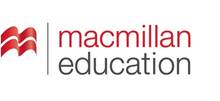 ROZKŁAD MATERIAŁURozdział wstępny: Welcome back!Rozdział 1: Mr Beetle’s new clothesCumulative review 1Extra words and life skills 1: Choosing clothesChristmasRozdział 2: The moon is in the riverCumulative review 2Units 1 and 2 Review: Bugs board gameCLIL: Our world: A world of soundsExtra words and life skills 2: Visiting placesRozdział 3: Ant and grasshopperCumulative review 3Extra words and life skills 3: Finding school roomsCarnivalRozdział 4: Crocodile tearsCumulative review 4Units 3 and 4 Review: Bugs board gameCLIL: Our world: A world of healthy living!Extra words and life skills 4: Feeling illRozdział 5: The wild waspsCumulative review 5Extra words and life skills 5: Ordering foodSt Valentine’s DayRozdział 6: Holiday surpriseCumulative review 6Units 5 and 6 Review: Bugs board gameCLIL: Our world: A world of foodExtra words and life skills 6: Choosing free time activitiesEasterGoodbye, Bugs Team!Lekcja 1Witamy się, zadajemy pytania o samopoczucie i udzielamy na nie odpowiedzi, przypominamy sobie słownictwo z podręcznika Bugs Team 1 i śpiewamy piosenkę.X.1.1) Ja i moi bliscyJęzyk czynny:finethanksJęzyk bierny/powtarzany:hellogoodbyeBugs Team 1 vocabularychildrenJęzyk czynny:Hello, I’m … (Colin). How are you? I’m fine, thanksWhere’s the … (pencil case)? It’s here. Język bierny:Who’s this?Is Colin a bee or a caterpillar?  Let’s listen/ do the role play/ play a game.Time for a song/ to talk. Open the book. What school objects/toys/food/animals/family members can you see?Act out.Find.Listen.Play.Point.Repeat.Sing.Język obcyRozumienie prostych wypowiedzi ustnych.Reagowanie na polecenia.Rozumienie sensu prostych piosenek, wspieranych mimiką i gestem.Powtarzanie wyrazów i prostych zdań.Tworzenie bardzo prostych i krótkich wypowiedzi według wzoru.Śpiewanie piosenki.Używanie poznanych wyrazów i zwrotów podczas zabawy.Reagowanie werbalne i niewerbalne na polecenia.Przedstawianie siebie.Stosowanie podstawowych zwrotów grzecznościowych.Zadawanie pytań i udzielanie odpowiedzi.Współpracowanie z rówieśnikami w trakcie nauki.Edukacja polonistycznaSłuchanie z uwagą wypowiedzi nauczyciela i  innych osób.Edukacja matematycznaOdczytywanie liczb.Edukacja społecznaPrzedstawianie siebie.Edukacja muzycznaŚpiewanie piosenki.X.2.X.2.1)X.2.2)X.4.1)X.4.2)X.4.3)X.4.4)X.6.1)X.6.2)X.6.4)X.6.3)X.10I.1.1)II.2.2)III.1.5)VIII.2.3)Podręcznik s. 4,Zeszyt ćwiczeń s. 3,audio CD1,karty obrazkowe z bohaterami kursuopcjonalnie: maskotka Gąsienica Colin, miękka piłkaLekcja 2Rozpoznajemy i nazywamy dni tygodnia, przypominamy słownictwo i struktury z podręcznika Bugs Team 1X.1.1) Ja i moi bliscyJęzyk czynny:Monday, Tuesday, Wednesday, Thursday, Friday, Saturday, Sunday Język bierny/powtarzany:childrentodaycoloursJęzyk czynny:Hello, … / Goodbye, …Today is (Monday).I like (Saturday). I can see (a skateboard)Język bierny:What colour is Monday? What does (Colin) say? I like Tuesday and Friday.Who’s this? What day do you like? Time to talk.Listen.Look.Play.Point.Read.Repeat.Say.Język obcyRozumienie prostych wypowiedzi ustnych.Reagowanie na polecenia.Rozumienie sensu prostych piosenek, wspieranych mimiką i gestem.Powtarzanie wyrazów i prostych zdań.Tworzenie bardzo prostych i krótkich wypowiedzi według wzoru.Śpiewanie piosenki.Używanie poznanych wyrazów i zwrotów podczas zabawy.Reagowanie werbalne i niewerbalne na polecenia.Stosowanie podstawowych zwrotów grzecznościowych.Zadawanie pytań i udzielanie odpowiedzi.Współpracowanie z rówieśnikami w trakcie nauki.Edukacja polonistycznaSłuchanie z uwagą wypowiedzi nauczyciela i  innych osób.Edukacja muzycznaŚpiewanie piosenki.X.2.X.2.1)X.2.2)X.4.1)X.4.2)X.4.3)X.4.4)X.6.1)X.6.4)X.6.3)X.10I.1.1)VIII.2.3)Podręcznik s. 5,Zeszyt ćwiczeń s. 4,audio CD1,karty obrazkowe z bohaterami kursu, karty wyrazowe z nazwami dni tygodniaopcjonalnie: maskotka Gąsienica Colin, miękka piłkaLekcja 3Słuchamy historyjki, śpiewamy piosenkę i odgrywamy scenkę.X.1.1) Ja i moi bliscyJęzyk czynny:badge, detective, dragonfly, necklaceJęzyk bierny/powtarzany:antchildrenJęzyk czynny:What’s your name?I’m (Annie the Ant); Where’s (my necklace)?; I want to be (a detective).Język bierny:It’s story time. Open your book Who’s this? What’s this/it?What colour is the ball?Guess what happens in the story. What day is it/ is lost? The Bugs are playing …/ find an … Who says: “…”/ finds a clue/ is the thief/ wants to be a detective/ gets badges from Danny/ can join the Bugs Team? Is the necklace shiny and new/ Annie happy/ the detective a glow-worm/ he a dragonfly?What’s his/ her name?Do they hear noise?Can the Bugs find the necklace?What does Danny find in the tree/ nest What does Annie say? Are the badges shiny and newAct out.Do the role play.Listen.Make ...Point.Sing.Język obcyRozumienie prostych wypowiedzi ustnych.Rozumienie historyjek wspieranych obrazkami i dodatkowymi dźwiękami.Reagowanie na polecenia.Rozumienie sensu prostych piosenek, wspieranych mimiką i gestem.Powtarzanie wyrazów i prostych zdań.Tworzenie prostych i krótkich wypowiedzi według wzoru.Śpiewanie piosenki, odgrywanie dialogu.Używanie poznanych wyrazów i zwrotów podczas zabawy.Reagowanie werbalne i niewerbalne na polecenia.Stosowanie podstawowych zwrotów grzecznościowych.Zadawanie pytań i udzielanie odpowiedzi.Współpracowanie z rówieśnikami w trakcie nauki.Edukacja polonistycznaSłuchanie tekstów interpretowanych artystycznie.Edukacja społecznawykorzystywanie pracy zespołowej w procesie uczenia się.Edukacja plastycznaWykonywanie rekwizytu potrzebnego do aktywności artystycznej i naukowej.Edukacja muzycznaŚpiewanie piosenki.X.2.X.2.2)X.2.1)X.2.2)X.4.1)X.4.2)X.4.3)X.4.4)X.6.1)X.6.4)X.6.3)X.10I.1.4)III.1.10)V.2.6)VIII.2.3)Podręcznik s. 6-7,Zeszyt ćwiczeń s. 5,audio CD1, karty obrazkowe z bohaterami kursuopcjonalnie: karty wyrazowe z nazwami dni tygodnia, papierowe pacynki bohaterów kursu z Zeszytu ćwiczeń, maskotka Gąsienica ColinLekcja 4Rozpoznajemy i nazywamy ubrania, rozpoznajemy wyrazy i  mówimy rymowankę.X.1.1) Ja i moi bliscyJęzyk czynny:coat, jumper, shoes, shorts, skirt, trousers, T-shirtJęzyk bierny/powtarzany:childrenkoloryimiona bohaterów podręcznika Język czynny:Hello, … / Goodbye, …Put on (your coat).Język bierny:These are Annie’s cards. Guess the clothes I can see (a) … What clothes can you see?Let’s play …Act out.Find.Listen.Look.Play.PointRead.Repeat.Say.Język obcyRozumienie prostych wypowiedzi ustnych.Reagowanie na polecenia.Rozumienie sensu prostych piosenek, wspieranych mimiką i gestem.Powtarzanie wyrazów i prostych zdań.Nazywanie ubrań.Tworzenie bardzo prostych i krótkich wypowiedzi według wzoru.Śpiewanie piosenki.Używanie poznanych wyrazów i zwrotów podczas zabawy.Reagowanie werbalne i niewerbalne na polecenia.Stosowanie podstawowych zwrotów grzecznościowych.Zadawanie pytań i udzielanie odpowiedzi.Współpracowanie z rówieśnikami w trakcie nauki.Edukacja muzycznaŚpiewanie piosenki.X.2.X.2.1)X.2.2)X.4.1)X.7X.4.2)X.4.3)X.4.4)X.6.1)X.6.4)X.6.3)X.10VIII.2.3)Podręcznik s. 8,Zeszyt ćwiczeń s. 6,audio CD1,karty obrazkowe z bohaterami kursu, ubraniami (płaszcz, spodnie, koszulka z krótkim rękawem, sweter, spódnica, krótkie spodenki, buty); karty wyrazowe z nazwami ubrań (coat, trousers, T-shirt, jumper, skirt, shorts, shoes)opcjonalnie: maskotka Gąsienica ColinLekcja 5Rozpoznajemy i nazywamy ubrania, śpiewamy piosenkę i opisujemy swój ubiór.X.1.1) Ja i moi bliscyJęzyk czynny:coat, jumper, shoes, shorts, skirt, trousers, T-shirtcapJęzyk bierny/powtarzany:childrenclotheskoloryJęzyk czynny:Hello, … / Goodbye, …I’m wearing (a blue) (T-shirt). Język bierny:What’s this? What colour is the jumper/ is it/ are they?Let’s make …Match with your finger.Guess.Listen.Look.Make.Play.PointRead.Say.Sing.Język obcyRozumienie prostych wypowiedzi ustnych.Reagowanie na polecenia.Rozumienie sensu prostych piosenek, wspieranych mimiką i gestem.Powtarzanie wyrazów i prostych zdań.Nazywanie ubrań.Tworzenie bardzo prostych i krótkich wypowiedzi według wzoru.Śpiewanie piosenki.Używanie poznanych wyrazów i zwrotów podczas zabawy.Reagowanie werbalne i niewerbalne na polecenia.Stosowanie podstawowych zwrotów grzecznościowych.Zadawanie pytań i udzielanie odpowiedzi.Współpracowanie z rówieśnikami w trakcie nauki.Edukacja plastycznaWykonywanie rekwizytu potrzebnego do aktywności naukowej.Edukacja muzycznaŚpiewanie piosenki.X.2.X.2.1)X.2.2)X.4.1)X.7X.4.2)X.4.3)X.4.4)X.6.1)X.6.4)X.6.3)X.10V.2.6)VIII.2.3)Podręcznik s. 9,Zeszyt ćwiczeń s. 7,audio CD1, karty obrazkowe z bohaterami podręcznika, ubraniami (płaszcz, spodnie, koszulka z krótkim rękawem, sweter, spódnica, krótkie spodenki, buty, czapka); karty wyrazowe z nazwami ubrań (coat, trousers, T-shirt, jumper, skirt, shorts, shoes, cap); odrysowane na czystych kartkach kształty ubrań z kart obrazkowych; opcjonalnie:minikarty z ubraniami z Zeszytu ćwiczeń, maskotka Gąsienica ColinLekcja 6Słuchamy historyjki i ją oceniamy, rozpoznajemy i nazywamy liczby 1-20, opisujemy swoje ubrania.X.1.3) Ja i moi bliscyJęzyk czynny:coat, jumper, shoes, shorts, skirt, trousers, T-shirtliczebniki 11–20Język bierny/powtarzany:koloryliczebniki 1-10childrensilk wormsJęzyk czynny:Hello, … / Goodbye, …I’m wearing (blue) (trousers) and a (pink) T-shirt Język bierny:It’s story time. What clothes can you see?Guess what happens in the story. Who’s this?What’s this?What is he wearing?Today, he’s wearing …Who meets Mr Beetle on …?Mr Beetle loves new clothes. Are the clothes amazing?Does Mr Beetle pay for his new clothes?Who says: “…”?Is/ Are … sorry/ happy?Do you like the story? The story is OK/great/fantastic. Choose and draw.Listen.Point.Say.Think.Język obcyRozumienie prostych wypowiedzi ustnych.Rozumienie historyjek wspieranych obrazkami i dodatkowymi dźwiękami.Reagowanie na polecenia.Rozumienie sensu prostych piosenek, wspieranych mimiką i gestem.Powtarzanie wyrazów i prostych zdań.Tworzenie prostych i krótkich wypowiedzi według wzoru.Śpiewanie piosenki.Używanie poznanych wyrazów i zwrotów podczas zabawy.Reagowanie werbalne i niewerbalne na polecenia.Stosowanie podstawowych zwrotów grzecznościowych.Zadawanie pytań i udzielanie odpowiedzi.Współpracowanie z rówieśnikami w trakcie nauki.Edukacja polonistycznaSłuchanie tekstów interpretowanych artystycznie.Edukacja plastycznaWykonywanie rysunku potrzebnego do aktywności naukowej.Edukacja muzycznaŚpiewanie piosenki.X.2.X.2.2)X.2.1)X.2.2)X.4.1)X.4.2)X.4.3)X.4.4)X.6.1)X.6.4)X.6.3)X.10I.1.4)V.2.6)VIII.2.3)Podręcznik s. 10-11,Zeszyt ćwiczeń s. 8,audio CD1,karty obrazkowe bohaterami podręcznika, ubraniami, karty obrazkowe do historyjki 1.opcjonalnie:karty wyrazowe z nazwami ubrań, maskotka Gąsienica ColinLekcja 7Słuchamy historyjki, rozpoznajemy i nazywamy ubrania, śpiewamy piosenkę. Ćwiczymy wymowę głoski /ʃ/.X.1.3) Moja szkołaJęzyk czynny:coat, jumper, shoes, shorts, skirt, trousers, T-shirtliczebniki 11–20Język bierny/powtarzany:koloryliczebniki 1-10bug twisterJęzyk czynny:Hello, … / Goodbye, …What’s this?It’s a (pen).A rabbit with a red ruler and a red rubber.Język bierny:Do you remember Mr Beetle’s new clothes story? Listen to the story and say the missing words. Who’s this? Read and match with your fingers.What colour is the (T-shirt)? What number is it? Write the words in your notebook Listen to me. What can you see? Say the Bug twister! Listen.Look.Match.Point.Repeat.Say.Sing.Język obcyRozumienie prostych wypowiedzi ustnych.Rozumienie historyjek wspieranych obrazkami i dodatkowymi dźwiękami.Reagowanie na polecenia.Rozumienie sensu prostych piosenek, wspieranych mimiką i gestem.Powtarzanie wyrazów i prostych zdań.Nazywanie ubrań.Powtarzanie wyrazów (zawierających głoskę /ʃ/).Tworzenie bardzo prostych i krótkich wypowiedzi według wzoru.Śpiewanie piosenki, odgrywanie dialogu.Używanie poznanych wyrazów i zwrotów podczas zabawy.Reagowanie werbalne i niewerbalne na polecenia.Stosowanie podstawowych zwrotów grzecznościowych.Zadawanie pytań i udzielanie odpowiedzi.Współpracowanie z rówieśnikami w trakcie nauki.Edukacja polonistycznaSłuchanie tekstów interpretowanych artystycznie.Edukacja muzycznaŚpiewanie piosenki.X.2.X.2.2)X.2.1)X.2.2)X.4.1)X.7X.4.1)X.4.2)X.4.3)X.4.4)X.6.1)X.6.4)X.6.3)X.10I.1.4)VIII.2.3)Podręcznik s. 12,Zeszyt ćwiczeń s. 9,audio CD1, karty obrazkowe bohaterami podręcznika, ubraniami, karty obrazkowe do historyjki 1., karty wyrazowe z nazwami ubrańopcjonalnie:maskotka Gąsienica Colin Lekcja 8Rozpoznajemy i nazywamy pory roku i typy pogody, mówimy rymowankę.X.1.3) Moja szkołaJęzyk czynny:spring, summer, autumn, wintercloudy, rainy, sunny, snowyJęzyk bierny/powtarzany:koloryubraniachildrenJęzyk czynny:Hello, … / Goodbye, …It’s (summer); I’m wearing (shorts); I like / don’t like (winter).Język bierny:Say the classroom objects.What do you do at school?Who remember the …?Guess.Listen.Look.Match.Mime.Play.Point.Repeat.Język obcyRozumienie prostych wypowiedzi ustnych.Znajdywanie informacji w wypowiedzi.Reagowanie na polecenia.Rozumienie sensu prostych piosenek, wspieranych mimiką i gestem.Powtarzanie wyrazów i prostych zdań.Nazywanie czynności wykonywanych w klasieTworzenie bardzo prostych i krótkich wypowiedzi według wzoru.Śpiewanie piosenki.Używanie poznanych wyrazów i zwrotów podczas zabawy.Reagowanie werbalne i niewerbalne na polecenia.Stosowanie podstawowych zwrotów grzecznościowych.Współpracowanie z rówieśnikami w trakcie nauki.Edukacja muzycznaŚpiewanie piosenki.X.2.X.3.2)X.2.1)X.2.2)X.4.1)X.7X.4.2)X.4.3)X.4.4)X.6.1)X.6.4)X.10VIII.2.3)Podręcznik s. 13,Zeszyt ćwiczeń s. 10,audio CD1,karty obrazkowe z bohaterami podręcznika, ubraniami i porami roku (wiosna, lato, jesień, zima); karty wyrazowe z nazwami ubrań i pór roku (spring, summer, autumn, winter) opcjonalnie:maskotka Gąsienica Colin Lekcja 9Rozwijamy umiejętność zapamiętywania i przypominania sobie słów.X.1.3) Moja szkołaJęzyk czynny:crayon, notebook, pen, pencil, rubber, ruler, schoolbagcolour, draw, read, writekoloryliczebniki 1–10Język bierny/powtarzany:przybory szkolnechildrenJęzyk czynny:Hello, … / Goodbye, …I (read) at school every day.What’s this?It’s a (pen).Język bierny:Close your books.What classroom objects do you remember?What colour are the (pens)?Let’s make/ play …Ask.Guess.Look.Remember.Say.Think.Język obcyRozumienie prostych wypowiedzi ustnych.Reagowanie na polecenia.Rozumienie sensu prostych piosenek, wspieranych mimiką i gestem.Powtarzanie wyrazów i prostych zdań.Tworzenie bardzo prostych i krótkich wypowiedzi według wzoru.Śpiewanie piosenki.Używanie poznanych wyrazów i zwrotów podczas zabawy.Reagowanie werbalne i niewerbalne na polecenia.Przedstawianie siebie.Stosowanie podstawowych zwrotów grzecznościowych.Współpracowanie z rówieśnikami w trakcie nauki.Edukacja plastycznaWykonywanie rekwizytu potrzebnego do aktywności naukowej.Edukacja muzycznaŚpiewanie piosenki.X.2.X.2.1)X.2.2)X.4.1)X.4.2)X.4.3)X.4.4)X.6.1)X.6.2)X.6.4)X.10V.2.6)VIII.2.3)Podręcznik s. 14,Zeszyt ćwiczeń s. 11,audio CD1,karty obrazkowe z przyborami szkolnymii czynnościami w klasie opcjonalnie: papierowy piórnik i przybory szkolne z Zeszytu ćwiczeń, karty wyrazowe z nazwami przyborów szkolnych, maskotka Gąsienica Colin Lekcja 10Mówimy rymowankę i odgrywamy dialog, rozpoznajemyi nazywamy czynności w klasie. Budujemy świadomość podobieństw i różnic międzykulturowych.X.1.3) Moja szkołaJęzyk czynny:liczebniki 1–10crayon, notebook, pen, pencil, rubber, ruler, schoolbagcolour, draw, read, writeJęzyk bierny/powtarzany:przybory szkolnedialogueJęzyk czynny:Hello, … / Goodbye, …I (read) at school every day.What’s this?It’s a (pen).Good morning.Sorry, I’m late.Please come in and close the door.use a tablet.Język bierny:Guess the classroom objects in (sb’s) pencil case.What do you do at school?Draw in your notebook what you do at school.Act out.Draw.Find.Listen.Look.Point.Repeat.Say.Język obcyRozumienie prostych wypowiedzi ustnych.Znajdywanie informacji w wypowiedzi.Reagowanie na polecenia.Rozumienie sensu prostych piosenek, wspieranych mimiką i gestem.Powtarzanie wyrazów i prostych zdań.Nazywanie czynności wykonywane w klasieTworzenie bardzo prostych i krótkich wypowiedzi wg wzoru.Śpiewanie piosenki.Używanie poznanych wyrazów i zwrotów podczas zabawy.Reagowanie werbalne i niewerbalne na polecenia.Przedstawianie siebie.Stosowanie podstawowych zwrotów grzecznościowych.Zdobywanie podstawowych informacji o krajach, w których ludzie posługują się j. angielskim.Współpracowanie z rówieśnikami w trakcie nauki.Edukacja społecznaSzanowanie zwyczajów różnych narodów.Edukacja plastycznaRysowanie czynności wykonywanych w klasie.Edukacja muzycznaŚpiewanie piosenkiX.2.X.3.2)X.2.1)X.2.2)X.4.1)X.4.2), X.7X.4.2)X.4.3)X.4.4)X.6.1)X.6.2)X.6.4)X.8.2)X.10III.1.9)V.2.1)VIII.2.3)Podręcznik s. 15,Zeszyt ćwiczeń s. 12,audio CD1,karty obrazkowe z przyborami szkolnymi i czynnościami w klasieopcjonalnie:karty wyrazowe z nazwami przyborów szkolnych, maskotka Gąsienica ColinLekcja 11Powtarzamy materiał z rozdziału 1.X.1.3) Moja szkołaJęzyk czynny/powtarzany:crayon, notebook, pen, pencil, rubber, ruler, schoolbagcolour, draw, read, writeschool concertliczebniki 1-8Język bierny/powtarzany:childrenJęzyk czynny:Hello, … / Goodbye, …It’s …Język bierny:Do you remember ‘The school concert’ story?Who’s this?Can you match the pictures with your fingers?How many classroom activities/ classroom objects do you remember?Find.Go to ...Listen.Look.Match.Mime.Point.Repeat.Język obcyRozumienie prostych wypowiedzi ustnych.Reagowanie na polecenia.Rozumienie sensu prostych piosenek, wspieranych mimiką i gestem.Powtarzanie wyrazów i prostych zdań.Tworzenie bardzo prostych i krótkich wypowiedzi według wzoru.Śpiewanie piosenki.Używanie poznanych wyrazów i zwrotów podczas zabawy.Reagowanie werbalne i niewerbalne na polecenia.Stosowanie podstawowych zwrotów grzecznościowych.Zadawanie pytań i udzielanie odpowiedzi.Współpracowanie z rówieśnikami w trakcie nauki.Korzystanie ze słowniczka obrazkowego.Edukacja matematycznaOdczytywanie liczb.Edukacja plastycznaWykonywanie ilustracji.Edukacja muzycznaŚpiewanie piosenkiX.2.X.2.1)X.2.2)X.4.1)X.4.2)X.4.3)X.4.4)X.6.1)X.6.4)X.6.3)X.10X.9, X.11II.2.2)V.2.1)VIII.2.3)Podręcznik s. 16,Zeszyt ćwiczeń s. 13,audio CD1opcjonalnie:karty obrazkowe z przyborami szkolnymi i czynnościami w klasie, karty wyrazowe z nazwami przyborów szkolnych, maskotka Gąsienica ColinLekcja 12Powtarzamy materiał z rozdziałów Hello, Bugs Team! oraz 1.X.1.1) Ja i moi bliscyX.1.3) Moja szkołaJęzyk czynny/powtarzany:bee, caterpillar, ladybirdapple, ball, book, dog, mousekoloryprzybory szkolneczasowniki opisujące czynności wykonywane w klasieliczebniki 1-10Język bierny:childrenJęzyk czynny:Hello, … /Goodbye, …It’s …Where’s (Colin)?Here!Język bierny:How many (colours) can you name in (10) seconds?What can you see in the picture?Who’s / What’s this?Find.Listen.Play.Look.Point.Repeat.Think and choose.Język obcyRozumienie prostych wypowiedzi ustnych.Reagowanie na polecenia.Rozumienie sensu prostych piosenek, wspieranych mimiką i gestem.Powtarzanie wyrazów i prostych zdań.Tworzenie bardzo prostych i krótkich wypowiedzi według wzoru.Śpiewanie piosenki.Używanie poznanych wyrazów i zwrotów podczas zabawy.Reagowanie werbalne i niewerbalne na polecenia.Stosowanie podstawowych zwrotów grzecznościowych.Współpracowanie z rówieśnikami w trakcie nauki.Ocena własnych postępówEdukacja matematycznaOdczytywanie liczb.Edukacja muzycznaŚpiewanie piosenkiX.2.X.2.1)X.2.2)X.4.1)X.4.2)X.4.3)X.4.4)X.6.1)X.6.4)X.10X.9II.2.2)VIII.2.3)Podręcznik s. 17,Zeszyt ćwiczeń ss. 14-15,audio CD1,karty obrazkowe z rozdziałów Hello, Bugs Team! oraz 1.opcjonalnie:miękka piłka, karty wyrazowe z nazwami przyborów szkolnych, maskotka Gąsienica Colin Lekcja opcjonalnaRozpoznajemy i nazywamy odzież zimową, udzielamy porad na temat ubioru zimą i odpowiednio reagujemy. Mówimy rymowankę.X.1.1) Ja i moi bliscyJęzyk czynny:boots, fleece, gloves, hat, scarfcoat, jumper, shoes, shorts, skirt, trousers, T-shirtJęzyk bierny/powtarzany:childrenrapJęzyk czynny:Hello, …  / Goodbye, …I’m hot/cold.Why don’t you put on/take off your (fleece).Good idea.Thanks.Język bierny:What clothes can you see? What’s the matter? What’s number (one)? I’m (hot).Act out.Listen.Match.Point.Read.Repeat.Say.Write.Język obcyRozumienie prostych wypowiedzi ustnych.Reagowanie na polecenia.Rozumienie sensu prostych piosenek, wspieranych mimiką i gestem.Powtarzanie wyrazów i prostych zdań.Nazywanie odzieży zimowej oraz innych ubrań.Tworzenie bardzo prostych i krótkich wypowiedzi według wzoru.Śpiewanie piosenki.Używanie poznanych wyrazów i zwrotów podczas zabawy.Reagowanie werbalne i niewerbalne na polecenia.Stosowanie podstawowych zwrotów grzecznościowych.Współpracowanie z rówieśnikami w trakcie nauki.Edukacja przyrodniczaUbieranie się odpowiednio do stanu pogody.Edukacja muzycznaŚpiewanie piosenkiX.2.X.2.1)X.2.2)X.4.1)X.7X.4.2)X.4.3)X.4.4)X.6.1)X.6.4)X.10IV.2.8)VIII.2.3)Podręcznik s. 86,Zeszyt ćwiczeń s. 86,audio CD1, audio CD4,karty obrazkowe i wyrazowe z nazwami ubrań, karta z obrazkiem zimowych ubrań opcjonalnie: maskotka Mrówka Annie Unit 1 TestRozdział 1 Unit TEST/ Cumulative TEST / Extra Vocabulary TEST (opcjonalnie: testy uczniowie mogą napisać podczas lekcji Cumulative review)Lekcja okolicznościowaRozpoznajemy i nazywamy symbole związane ze świętami  Bożego Narodzenia. Śpiewamy piosenkę.X.1.9) Święta i tradycje, mój krajJęzyk czynny:ball, light, paper chain, snowflake, starbell, Christmas treeJęzyk bierny/powtarzany:childrenJęzyk czynny:Hello, … / Goodbye, …I’m a little Christmas tree.Here’s my (star).Is number 1 (a bell)?Yes, it is.No, it isn’t.Język bierny:Today’s lesson is about Christmas. How many things can you name in English? The girls are playing the Christmas calendar guessing game. Act out.Listen.Make.Play.Point.Repeat.Sing.Język obcyRozumienie prostych wypowiedzi ustnych.Reagowanie na polecenia.Rozumienie sensu prostych piosenek, wspieranych mimiką i gestem.Powtarzanie wyrazów i prostych zdań.Tworzenie bardzo prostych i krótkich wypowiedzi według wzoru.Śpiewanie piosenki.Używanie poznanych wyrazów i zwrotów podczas zabawy.Reagowanie werbalne i niewerbalne na polecenia.Stosowanie podstawowych zwrotów grzecznościowych.Współpracowanie z rówieśnikami w trakcie nauki.Edukacja plastycznaWykonywanie świątecznego kalendarza.Edukacja muzycznaŚpiewanie piosenki.X.2.X.2.1)X.2.2)X.4.1)X.4.2)X.4.3)X.4.4)X.6.1)X.6.4)X.10)V.2.1)VIII.2.3)Podręcznik s. 76,Zeszyt ćwiczeń s. 76,audio CD1, audio CD4opcjonalnie:szablon kalendarza bożonarodzeniowego z Zeszytu ćwiczeń, po jednej czystej kartce A4 na ucznia, maskotka Mrówka AnnieLekcja 13Rozpoznajemy i nazywamy zwierzęta domowe, rozpoznajemy wyrazy i  mówimy rymowankę.X.1.12) Przyroda wokół mnieJęzyk czynny:cat, cow, duck, farm, goat, hen, horse, river, sheepJęzyk bierny/powtarzany:childrenkoloryubrania Język czynny:Hello, … / Goodbye, …There’s a (cat).Język bierny:Show me (trousers).These are Annie’s cards. Guess the animals. I can see (a) … What animals can you see?Let’s play …Listen.Look.Play.PointRead.Repeat.Say.Język obcyRozumienie prostych wypowiedzi ustnych.Reagowanie na polecenia.Rozumienie sensu prostych piosenek, wspieranych mimiką i gestem.Powtarzanie wyrazów i prostych zdań.Nazywanie zwierząt domowych.Tworzenie bardzo prostych i krótkich wypowiedzi według wzoru.Śpiewanie piosenki.Używanie poznanych wyrazów i zwrotów podczas zabawy.Reagowanie werbalne i niewerbalne na polecenia.Stosowanie podstawowych zwrotów grzecznościowych.Zadawanie pytań i udzielanie odpowiedzi.Współpracowanie z rówieśnikami w trakcie nauki.Edukacja przyrodniczaRozpoznawanie gatunków zwierząt.Edukacja muzycznaŚpiewanie piosenki.X.2.X.2.1)X.2.2)X.4.1)X.7X.4.2)X.4.3)X.4.4)X.6.1)X.6.4)X.6.3)X.10IV.1.1)VIII.2.3)Podręcznik s. 18,Zeszyt ćwiczeń s. 16,audio CD1,karta obrazkowa z Mrówką Annie, karty obrazkowe z bohaterami podręcznika i ze zwierzętami domowymi (owca, kaczka, krowa, kura, koń, kot, koza); karty wyrazowe z nazwami zwierząt domowych (sheep, duck, cow, hen, horse, cat, goat)opcjonalnie: maskotka Gąsienica ColinLekcja 14Rozpoznajemy i nazywamy zwierzęta, śpiewamy piosenkę i opisujemy jaką zabawką zamierzamy się bawić.X.1.5) Mój dzień, moje zabawy.X.1.12) Przyroda wokół mnieJęzyk czynny:cat, cow, duck, farm, goat, hen, horse, river, sheep Język bierny/powtarzany:ball, bike, car, dog, dollchildrenJęzyk czynny:Hello, … / Goodbye, …I’m the (duck). I’m going to get a (ball). Język bierny:What animal and what toy? What animal is this?What toy is this?Let’s make …Match with your finger.Listen.Look.Make.Play.PointRead.Say.Sing.Język obcyRozumienie prostych wypowiedzi ustnych.Reagowanie na polecenia.Rozumienie sensu prostych piosenek, wspieranych mimiką i gestem.Powtarzanie wyrazów i prostych zdań.Nazywanie zwierząt domowych i zabawek.Tworzenie bardzo prostych i krótkich wypowiedzi według wzoru.Śpiewanie piosenki.Używanie poznanych wyrazów i zwrotów podczas zabawy.Reagowanie werbalne i niewerbalne na polecenia.Stosowanie podstawowych zwrotów grzecznościowych.Zadawanie pytań i udzielanie odpowiedzi.Współpracowanie z rówieśnikami w trakcie nauki.Edukacja plastycznaWykonywanie rekwizytu potrzebnego do aktywności naukowej.Edukacja muzycznaŚpiewanie piosenki.X.2.X.2.1)X.2.2)X.4.1)X.7X.4.2)X.4.3)X.4.4)X.6.1)X.6.4)X.6.3)X.10V.2.6)VIII.2.3)Podręcznik s. 19,Zeszyt ćwiczeń s. 17,audio CD1, karty obrazkowe z bohaterami kursu i zwierzętami domowymi (owca, kaczka, krowa, kura, koń, kot, koza, pies); karty wyrazowe z nazwami zwierząt domowych (sheep, duck, cow, hen, horse, cat, goat, dog); po jednej monecie na każdą parę uczniówopcjonalnie:minikarty ze zwierzętami domowymi z Zeszytu ćwiczeń, maskotka Gąsienica ColinLekcja 15Słuchamy historyjki i ją oceniamy, rozpoznajemy.Pytamy o to, dokąd się idzie i udzielamy odpowiedzi, prosimy o dołączenie i wyrażanie zgody.X.1.12) Przyroda wokół mnieJęzyk czynny:cat, cow, duck, farm, goat, hen, horse, river, sheep moon, riverJęzyk bierny/powtarzany:liczebniki 1-20childrenJęzyk czynny:Hello, … / Goodbye, …Where are you going?I’m going to get a boat.Can I come with you? Yes, of course. Język bierny:It’s story time. Guess what happens in the story. Who’s this?Who is by the river? Is the sheep thirsty?The moon is in the …Is the sheep worried about the moon?Is the moon really in the river?The (sheep) is/ are going to get a boat. The (sheep) meets (the duck). The (duck) asks: … The (sheep) says: ... They meet (the cow). The animals say… Where are the animals going? Do the animals get a boat/ see the moon?What animals row and row?Do you like the story? The story is OK/great/fantastic. What animals are there in the story? Who is number (1)? Choose and draw.Listen.Point.Say.Think.Język obcyRozumienie prostych wypowiedzi ustnych.Rozumienie historyjek wspieranych obrazkami i dodatkowymi dźwiękami.Reagowanie na polecenia.Rozumienie sensu prostych piosenek, wspieranych mimiką i gestem.Powtarzanie wyrazów i prostych zdań.Tworzenie prostych i krótkich wypowiedzi według wzoru.Śpiewanie piosenki.Używanie poznanych wyrazów i zwrotów podczas zabawy.Reagowanie werbalne i niewerbalne na polecenia.Stosowanie podstawowych zwrotów grzecznościowych.Zadawanie pytań i udzielanie odpowiedzi.Współpracowanie z rówieśnikami w trakcie nauki.Edukacja polonistycznaSłuchanie tekstów interpretowanych artystycznie.Edukacja plastycznaWykonywanie rysunku potrzebnego do aktywności naukowej.Edukacja muzycznaŚpiewanie piosenki.X.2.X.2.2)X.2.1)X.2.2)X.4.1)X.4.2)X.4.3)X.4.4)X.6.1)X.6.4)X.6.3)X.10I.1.4)V.2.6)VIII.2.3)Podręcznik s. 20-21,Zeszyt ćwiczeń s. 18,audio CD1,karty obrazkowe z bohaterami podręcznika i zwierzętami domowymi, karty obrazkowe do historyjki 2.opcjonalnie:stoper, maskotka Gąsienica ColinLekcja 16Słuchamy historyjki, rozpoznajemy i nazywamy zwierzęta domowe, śpiewamy piosenkę. Ćwiczymy wymowę głoski /k/.X.1.12) Przyroda wokół mnieJęzyk czynny:cat, cow, duck, farm, goat, hen, horse, river, sheep Język bierny/powtarzany:childrenbug twisternumbers 1-6Język czynny:Hello, … / Goodbye, …Where are you going?I’m going to get a boatCan I come with you?Yes, of course (duck). Język bierny:Are you in ‘The moon is in the river’ story? Do you remember The moon is in the river story? What can you see? (animals).Read and match with your fingers What number is it in the picture?Write the words in your notebook.What’s number (1)? What does the horse say?What does the sheep say? What animals can you see? Which animals are in the Where are you going song?Which animal is number (1) in the song? Listen to me. What animals can you see? Say the Bug twister! Act out.Listen.Look.Match.Point.Read.Repeat.Say.Sing.Write.Język obcyRozumienie prostych wypowiedzi ustnych.Rozumienie historyjek wspieranych obrazkami i dodatkowymi dźwiękami.Reagowanie na polecenia.Rozumienie sensu prostych piosenek, wspieranych mimiką i gestem.Powtarzanie wyrazów i prostych zdań.Nazywanie zwierząt domowych.Powtarzanie wyrazów (zawierających głoskę /k/).Tworzenie bardzo prostych i krótkich wypowiedzi według wzoru.Śpiewanie piosenki, odgrywanie dialogu.Używanie poznanych wyrazów i zwrotów podczas zabawy.Reagowanie werbalne i niewerbalne na polecenia.Stosowanie podstawowych zwrotów grzecznościowych.Zadawanie pytań i udzielanie odpowiedzi.Współpracowanie z rówieśnikami w trakcie nauki.Edukacja polonistycznaSłuchanie tekstów interpretowanych artystycznie.Edukacja muzycznaŚpiewanie piosenki.X.2.X.2.2)X.2.1)X.2.2)X.4.1)X.7X.4.1)X.4.2)X.4.3)X.4.4)X.6.1)X.6.4)X.6.3)X.10I.1.4)VIII.2.3)Podręcznik s. 22,Zeszyt ćwiczeń s. 19,audio CD1, karty obrazkowe z bohaterami kursu, zwierzętami domowymi; karty obrazkowe do historyjki 2.; karty wyrazowe z nazwami zwierząt domowych opcjonalnie:maskotka Gąsienica Colin Lekcja 17Rozpoznajemy i nazywamy potomstwo zwierząt, mówimy rymowankę.X.1.12) Przyroda wokół mnieJęzyk czynny:calf, chick, duckling, foal, kitten, lamb, puppyJęzyk bierny/powtarzany:baby animalschildrennumbers 1-6Język czynny:Hello, … / Goodbye, …The cat has got a (kitten).Do you like (puppies)?Yes, I do / No, I don’t.Język bierny:Who remembers the Bug twister?Which baby animal is it?What animal is its mummy?What sound do you hear?What animals are they? Do you remember all the baby animals and their parents? Ask.Listen.Look.Match.Play.Point.Read.Repeat.Say.Język obcyRozumienie prostych wypowiedzi ustnych.Znajdywanie informacji w wypowiedzi.Reagowanie na polecenia.Rozumienie sensu prostych piosenek, wspieranych mimiką i gestem.Powtarzanie wyrazów i prostych zdań.Nazywanie potomstwa zwierząt.Tworzenie bardzo prostych i krótkich wypowiedzi według wzoru.Śpiewanie piosenki.Używanie poznanych wyrazów i zwrotów podczas zabawy.Reagowanie werbalne i niewerbalne na polecenia.Stosowanie podstawowych zwrotów grzecznościowych.Współpracowanie z rówieśnikami w trakcie nauki.Edukacja przyrodniczaRozpoznawanie gatunków zwierząt.Edukacja muzycznaŚpiewanie piosenki.X.2.X.3.2)X.2.1)X.2.2)X.4.1)X.7X.4.2)X.4.3)X.4.4)X.6.1)X.6.4)X.10IV.1.1)VIII.2.3)Podręcznik s. 23,Zeszyt ćwiczeń s. 20,audio CD1,karty obrazkowe z bohaterami kursu, zwierzętami domowymi oraz ich potomstwem (kurczak, cielę, źrebak, jagnię, kaczątko, kocię; karty wyrazowe z nazwami zwierząt domowych oraz ich potomstwa (chick, calf, foal, lamb, duckling, kitten)opcjonalnie:maskotka Gąsienica Colin Lekcja 18Rozwijamy umiejętność podawania powodów..X.1.12) Przyroda wokół mnieJęzyk czynny:calf, chick, duckling, foal, kitten, lamb, puppycow, duck, goat, hen, sheep milk, eggs, woolJęzyk bierny/powtarzany:childrenJęzyk czynny:Hello, … / Goodbye, …We get (eggs) from (hens).The (cow)’s got a (calf).Język bierny:What animals are they? We get milk from cows, A cow has got a calf. Who’s this? Why do we keep (pets)? Why do we keep (goats)? Do.Let’s do/ make/ play …Listen.Look.Say.Think.Język obcyRozumienie prostych wypowiedzi ustnych.Reagowanie na polecenia.Rozumienie sensu prostych piosenek, wspieranych mimiką i gestem.Powtarzanie wyrazów i prostych zdań.Tworzenie bardzo prostych i krótkich wypowiedzi według wzoru.Śpiewanie piosenki.Używanie poznanych wyrazów i zwrotów podczas zabawy.Reagowanie werbalne i niewerbalne na polecenia.Stosowanie podstawowych zwrotów grzecznościowych.Współpracowanie z rówieśnikami w trakcie nauki.Edukacja plastycznaWykonywanie rekwizytu potrzebnego do aktywności naukowej.Edukacja muzycznaŚpiewanie piosenki.X.2.X.2.1)X.2.2)X.4.1)X.4.2)X.4.3)X.4.4)X.6.1)X.6.4)X.10V.2.6)VIII.2.3)Podręcznik s. 24,Zeszyt ćwiczeń s. 21,audio CD1,karty obrazkowe z bohaterami kursu, zwierzętami domowymi, potomstwem zwierząt domowych, karty wyrazowe z nazwami zwierząt domowych i ich potomstwa opcjonalnie:domino z Zeszytu ćwiczeń ze zwierzętami domowymi i produktami dzięki nim uzyskiwanymi; maskotka Gąsienica ColinLekcja 19Mówimy rymowankę i odgrywamy dialog, rozpoznajemy i nazywamy rasy użytkowych zwierząt z Wielkiej Brytanii. Budujemy świadomość podobieństw i różnic międzykulturowych.X.1.12) Przyroda wokół mnieJęzyk czynny:cat, cow, dog, duck, farm, horse, sheepdźwięki wydawane przez zwierzęta w języku angielskimJęzyk bierny/powtarzany:childrendialogueJęzyk czynny:Hello, … / Goodbye, …Old Macdonald / he’s got a (farm)How do (sheep) go?This is a (Shetland pony). Język bierny:This is (a farm). This man’s name is Mr Macdonald.What animals can you see?Do you remember the sounds they make? Do you know the dog and cat sounds in English? Do you know Hucul ponies?They are from the Carpathian Mountains What animals from the UK do you remember?Act out.Draw.Find.Listen.Look.Point.Repeat.Say.Sing.Write.Język obcyRozumienie prostych wypowiedzi ustnych.Znajdywanie informacji w wypowiedzi.Reagowanie na polecenia.Rozumienie sensu prostych piosenek, wspieranych mimiką i gestem.Powtarzanie wyrazów i prostych zdań.Nazywanie zwierząt.Tworzenie bardzo prostych i krótkich wypowiedzi wg wzoru.Śpiewanie piosenki.Używanie poznanych wyrazów i zwrotów podczas zabawy.Reagowanie werbalne i niewerbalne na polecenia.Stosowanie podstawowych zwrotów grzecznościowych.Zdobywanie podstawowych informacji o krajach, w których ludzie posługują się j. angielskim.Współpracowanie z rówieśnikami w trakcie nauki.Edukacja społecznaSzanowanie zwyczajów różnych narodów.Edukacja przyrodniczaRozpoznawanie gatunków zwierząt.Edukacja plastycznaRysowanie ubrań noszonych w domu.Edukacja muzycznaŚpiewanie piosenkiX.2.X.3.2)X.2.1)X.2.2)X.4.1)X.4.2)X.4.2)X.4.3)X.4.4)X.6.2)X.6.4)X.8.2)X.10III.1.9)IV.1.1)V.2.1)VIII.2.3)Podręcznik s. 25,Zeszyt ćwiczeń s. 22,audio CD1,karty obrazkowe z bohaterami kursu opcjonalnie:mapa Wielkiej Brytanii, mapa Polski, maskotka Gąsienica Colin, miękka piłkaLekcja 20Powtarzamy materiał z rozdziału 2.X.1.12) Przyroda wokół mnieJęzyk czynny/powtarzany:cat, cow, duck, farm, goat, hen, horse, river, sheep calf, chick, duckling, foal, kitten, lamb, puppyJęzyk bierny/powtarzany:childrenliczby 1-8Język czynny:Hello, … / Goodbye, …Where are you going? I’m going to get a boat.Can I come with you?Yes, of course, (Cat).A (sheep) has got a (lamb).Język bierny:What animal is this? Say the number.What’s number (1)? Do you remember the Moon is in the river story/ the baby animals? How many (animals and baby animals) do you remember? Find.Go to ...Listen.Look.Match.Point.Read.Repeat.Say.Write.Język obcyRozumienie prostych wypowiedzi ustnych.Reagowanie na polecenia.Rozumienie sensu prostych piosenek, wspieranych mimiką i gestem.Powtarzanie wyrazów i prostych zdań.Tworzenie bardzo prostych i krótkich wypowiedzi według wzoru.Śpiewanie piosenki.Używanie poznanych wyrazów i zwrotów podczas zabawy.Reagowanie werbalne i niewerbalne na polecenia.Stosowanie podstawowych zwrotów grzecznościowych.Zadawanie pytań i udzielanie odpowiedzi.Współpracowanie z rówieśnikami w trakcie nauki.Korzystanie ze słowniczka obrazkowego.Edukacja matematycznaOdczytywanie liczb.Edukacja przyrodniczaRozpoznawanie gatunków zwierząt.Edukacja plastycznaWykonywanie ilustracji.Edukacja muzycznaŚpiewanie piosenki.X.2.X.2.1)X.2.2)X.4.1)X.4.2)X.4.3)X.4.4)X.6.1)X.6.4)X.6.3)X.10X.9, X.11II.2.2)IV.1.1)V.2.1)VIII.2.3)Podręcznik s. 26,Zeszyt ćwiczeń s. 23,audio CD1karty obrazkowe z bohaterami kursu, zwierzętami domowymi i potomstwem zwierząt, karty wyrazowe z nazwami zwierząt domowych i potomstwa zwierzątopcjonalnie:maskotka Gąsienica ColinLekcja 21Powtarzamy materiał z rozdziałów Welcome back!, 1. oraz 2.X.1.1) Ja i moi bliscyX.1.12) Przyroda wokół mnieJęzyk czynny/powtarzany:finethanksnumbers 1-20Monday, Tuesday, Wednesday, Thursday, Friday, Saturday, Sunday badge, detective, dragonfly, necklacecoat, jumper, shoes, shorts, skirt, trousers, T-shirtspring, summer, autumn, wintercloudy, rainy, sunny, snowycat, cow, duck, farm, goat, hen, horse, river, sheep calf, chick, duckling, foal, kitten, lamb, puppyJęzyk bierny:childrenJęzyk czynny:Hello, … /Goodbye, …It’s …How are you? I’m fine, thanksWhere’s the … (pencil case)? It’s here. Today is (Monday).I like (Saturday). I can see (a skateboard).What’s your name?I’m (Annie the Ant); Where’s (my necklace)?; I want to be (a detective).Put on (your coat).I’m wearing (a blue) (T-shirt).It’s (summer); I’m wearing (shorts); I like / don’t like (winter).Where are you going? I’m going to get a boat.Can I come with you?Yes, of course, (Cat).A (sheep) has got a (lamb).Język bierny:How many (animals) can you name in (10) seconds?, What can you see in the picture? I spy with Bugs eye ... (a goat).Five things are in the picture. One isn’t. What isn’t in the picture? What’s missing? Who’s this? What do you think of your work?My work is OK/good/excellent. What day is it today?What’s the weather like?What season is it?What am I wearing?Do you like kittens?What baby has a duck got? Find.Listen.Look.Play.Point.Read.Say.Think.Język obcyRozumienie prostych wypowiedzi ustnych.Reagowanie na polecenia.Rozumienie sensu prostych piosenek, wspieranych mimiką i gestem.Powtarzanie wyrazów i prostych zdań.Tworzenie bardzo prostych i krótkich wypowiedzi według wzoru.Śpiewanie piosenki.Używanie poznanych wyrazów i zwrotów podczas zabawy.Reagowanie werbalne i niewerbalne na polecenia.Stosowanie podstawowych zwrotów grzecznościowych.Współpracowanie z rówieśnikami w trakcie nauki.Ocena własnych postępów.Edukacja muzycznaŚpiewanie piosenkiX.2.X.2.1)X.2.2)X.4.1)X.4.2)X.4.3)X.4.4)X.6.1)X.6.4)X.10X.9VIII.2.3)Podręcznik s. 28,Zeszyt ćwiczeń s, 26,audio CD1, karty obrazkowe z rozdziałów Welcome back!, 1–2; karty wyrazowe z rozdziałów 1–2; kostka do gry, po sześć papierowych prostokątów ok. 1x2 cm dla każdego uczniaopcjonalnie:maskotka Gąsienica Colin Lekcja 22Powtarzamy materiał z rozdziałów Welcome back!, 1. oraz 2.X.1.1) Ja i moi bliscyX.1.12) Przyroda wokół mnieJęzyk czynny/powtarzany:Monday, Tuesday, Wednesday, Thursday, Friday, Saturday, Sunday badge, detective, dragonfly, necklacecoat, jumper, shoes, shorts, skirt, trousers, T-shirtcat, cow, duck, farm, goat, hen, horse, river, sheep spring, summer, autumn, wintercloudy, rainy, sunny, snowycalf, chick, duckling, foal, kitten, lamb, puppyJęzyk bierny:childrenclothesJęzyk czynny:Hello, … /Goodbye, …It’s …How are you? I’m fine, thanksWhere’s the … (pencil case)? It’s here. Today is (Monday).I like (Saturday). I can see (a skateboard).What’s your name?I’m (Annie the Ant); Where’s (my necklace)?; I want to be (a detective).Put on (your coat).I’m wearing (a blue) (T-shirt).It’s (summer); I’m wearing (shorts); I like / don’t like (winter).Where are you going? I’m going to get a boat.Can I come with you?Yes, of course, (Cat).A (sheep) has got a (lamb).Język bierny:Match the words and the pictures.What’s this? What songs do you know from Units 1 and 2? What animal is (Annie)?What does Annie lose in the story in Welcome back!?How many Bugs / animals/ ducklings are there in …? What colour is (Annie’s coat) on page (8)?What is (Mr Beetle) wearing in picture (4 on page 10)? Who says / Which animal says …? What’s the season in picture (c) on page (13)? What’s the weather like in picture (a) on page (13)?What (baby animals) can you see in activity (4) on page (23)? 1 5 What game do Sam and Lia play on page 24?Act out.Find.Listen.Match.Play.Sing.Język obcyRozumienie prostych wypowiedzi ustnych.Reagowanie na polecenia.Rozumienie sensu prostych piosenek, wspieranych mimiką i gestem.Powtarzanie wyrazów i prostych zdań.Tworzenie bardzo prostych i krótkich wypowiedzi według wzoru.Śpiewanie piosenki.Używanie poznanych wyrazów i zwrotów podczas zabawy.Reagowanie werbalne i niewerbalne na polecenia.Stosowanie podstawowych zwrotów grzecznościowych.Współpracowanie z rówieśnikami w trakcie nauki.Ocena własnych postępów.Edukacja muzycznaŚpiewanie piosenkiEdukacja społecznaPrzyjmowanie konsekwencji swojego uczestnictwa w grupie w odniesieniu do przyjętych norm i zasad.Wykorzystywanie pracy zespołowej w procesie uczenia się.X.2.X.2.1)X.2.2)X.4.1)X.4.2)X.4.3)X.4.4)X.6.1)X.6.4)X.10X.9VIII.2.3)III.1.3)III.1.10)Podręcznik s. 27,Zeszyt ćwiczeń s. 26,audio CD1, audio CD2,karty obrazkowe z rozdziałów Welcome back!, 1–2; karty wyrazowe z rozdziałów 1–2; kostka do gry, po sześć papierowych prostokątów ok. 1x2 cm dla każdego uczniaopcjonalnie:maskotka Mrówka Annie Lekcja 23Rozpoznajemy i nazywamy źródła dźwięków, naśladujemy odgłosy zwierzęcia.X.1.12) Przyroda wokół mnieJęzyk czynny/powtarzany:bell, clock, drum, guitar, soundJęzyk bierny:childrenJęzyk czynny:Hello, … /Goodbye, …What’s this sound?It’s (a bell). Język bierny:Which objects can you say in English? Lucy asks questions about sounds. What’s that sound? What’s this? Today we will make a duck sound. Match the words and the Act out.Find out.Listen.Look.Point.Repeat.Say.Sing.Język obcyRozumienie prostych wypowiedzi ustnych.Reagowanie na polecenia.Rozumienie sensu prostych piosenek, wspieranych mimiką i gestem.Powtarzanie wyrazów i prostych zdań.Tworzenie bardzo prostych i krótkich wypowiedzi według wzoru.Śpiewanie piosenki.Używanie poznanych wyrazów i zwrotów podczas zabawy.Reagowanie werbalne i niewerbalne na polecenia.Stosowanie podstawowych zwrotów grzecznościowych.Współpracowanie z rówieśnikami w trakcie nauki.Ocena własnych postępów.Edukacja muzycznaŚpiewanie piosenkiWykonywanie instrumentu.Stosowanie gestów dźwiękotwórczych.Edukacja społecznaWykorzystywanie pracy zespołowej w procesie uczenia się.X.2.X.2.1)X.2.2)X.4.1)X.4.2)X.4.3)X.4.4)X.6.1)X.6.4)X.10X.9VIII.2.3)VIII.4.4)VIII.4.5)III.1.10)Podręcznik s. 27,Zeszyt ćwiczeń s. 26,audio CD1, karty z obrazkami zwierząt; plastikowe słomki do napojów dla wszystkich uczniówopcjonalnie:miska; folia spożywcza; blacha na ciasto; chochla, garść ryżu, maskotka Mrówka Annie Lekcja opcjonalnaRozpoznajemy i nazywamy elementy krajobrazu, prosimy o odwiedzenie wybranego miejsca, udzielamy odpowiedzi i właściwie reagujemy. Mówimy rymowankę.Rozpoznajemy i nazywamy elementy krajobrazu, prosimy o odwiedzenie wybranego miejsca, udzielamy odpowiedzi i właściwie reagujemy. Mówimy rymowankę.X.1.12) Przyroda wokół mnieJęzyk czynny:beach, cave, island, lake, rivercat, cow, duck, farm, goat, hen, horse, river, sheepJęzyk bierny/powtarzany:childrenrapJęzyk czynny:Hello, …  / Goodbye, …Can we go to the (beach) today?Yes, of courseNo, sorry.Oh, great.Oh, what a shame.Język bierny:What places can you visit on holiday? It’s a family. The children want to go to the places in the pictures.What places can you see? What’s number (one)? Act out.Listen.Point.Read.Repeat.Say.Write.Język obcyRozumienie prostych wypowiedzi ustnych.Reagowanie na polecenia.Rozumienie sensu prostych piosenek, wspieranych mimiką i gestem.Powtarzanie wyrazów i prostych zdań.Nazywanie elementów krajobrazu i zwierząt domowych.Tworzenie bardzo prostych i krótkich wypowiedzi według wzoru.Śpiewanie piosenki.Używanie poznanych wyrazów i zwrotów podczas zabawy.Reagowanie werbalne i niewerbalne na polecenia.Stosowanie podstawowych zwrotów grzecznościowych.Współpracowanie z rówieśnikami w trakcie nauki.Edukacja przyrodniczaRozpoznawanie ekosystemów.Edukacja muzycznaŚpiewanie piosenkiX.2.X.2.1)X.2.2)X.4.1)X.7X.4.2)X.4.3)X.4.4)X.6.1)X.6.4)X.10IV.1.2)VIII.2.3)Podręcznik s. 87,Zeszyt ćwiczeń s. 87,audio CD1, audio CD4,karty obrazkowe i wyrazowe z nazwami zwierząt domowych, karta z obrazkami elementów krajobrazu, dwie miękkie piłki lub zgniecione w kulkę kartki papieruopcjonalnie: maskotka Mrówka Annie Unit 2 TestUnit 2 TestRozdział 2 Unit TEST/ Cumulative TEST / Extra Vocabulary TEST (opcjonalnie: testy uczniowie mogą napisać podczas lekcji Cumulative review)Rozdział 2 Unit TEST/ Cumulative TEST / Extra Vocabulary TEST (opcjonalnie: testy uczniowie mogą napisać podczas lekcji Cumulative review)Rozdział 2 Unit TEST/ Cumulative TEST / Extra Vocabulary TEST (opcjonalnie: testy uczniowie mogą napisać podczas lekcji Cumulative review)Rozdział 2 Unit TEST/ Cumulative TEST / Extra Vocabulary TEST (opcjonalnie: testy uczniowie mogą napisać podczas lekcji Cumulative review)Rozdział 2 Unit TEST/ Cumulative TEST / Extra Vocabulary TEST (opcjonalnie: testy uczniowie mogą napisać podczas lekcji Cumulative review)Rozdział 2 Unit TEST/ Cumulative TEST / Extra Vocabulary TEST (opcjonalnie: testy uczniowie mogą napisać podczas lekcji Cumulative review)Rozdział 2 Unit TEST/ Cumulative TEST / Extra Vocabulary TEST (opcjonalnie: testy uczniowie mogą napisać podczas lekcji Cumulative review)Lekcja 24Rozpoznajemy i nazywamy pomieszczenia w domu, rozpoznajemy wyrazy i  mówimy rymowankę. Pytamy, gdzie się coś znajduje i udzielamy odpowiedzi.X.1.2) Moje miejsce zamieszkania (mój dom, moja miejscowość)Język czynny:bathroom, bedroom, dining room, hall, kitchen, living room, toiletJęzyk bierny/powtarzany:childrenkoloryzwierzęta domoweJęzyk czynny:Hello, … / Goodbye, …Where’s the (mouse)?It’s in the (kitchen)Język bierny:What animal is it?What do you call a baby (sheep)?How do (sheep) go? These are Annie’s cards.Guess the rooms in the house.I can see a … What rooms can you see?Where’s Annie/ the mouse?What animal is in the bathroom.Let’s play …Listen.Look.Play.PointRead.Repeat.Say.Język obcyRozumienie prostych wypowiedzi ustnych.Reagowanie na polecenia.Rozumienie sensu prostych piosenek, wspieranych mimiką i gestem.Powtarzanie wyrazów i prostych zdań.Nazywanie pomieszczeń w domu.Tworzenie bardzo prostych i krótkich wypowiedzi według wzoru.Śpiewanie piosenki.Używanie poznanych wyrazów i zwrotów podczas zabawy.Reagowanie werbalne i niewerbalne na polecenia.Stosowanie podstawowych zwrotów grzecznościowych.Zadawanie pytań i udzielanie odpowiedzi.Współpracowanie z rówieśnikami w trakcie nauki.Edukacja muzycznaŚpiewanie piosenki.X.2.X.2.1)X.2.2)X.4.1)X.7X.4.2)X.4.3)X.4.4)X.6.1)X.6.4)X.6.3)X.10VIII.2.3)Podręcznik s. 30,Zeszyt ćwiczeń s. 28,audio CD2,karta z obrazkiem Mrówki Annie; karty z obrazkami zwierząt domowych, pomieszczeń w domu (kuchni, sypialni, łazienki, jadalni, salonu, toalety, przedpokoju); karty wyrazowe z nazwami pomieszczeń w domu (kitchen, bedroom, bathroom, dining room, living room, toilet, hall)opcjonalnie: maskotka Mrówka AnnieLekcja25Rozpoznajemy i nazywamy pomieszczenia w domu, śpiewamy piosenkę i opisujemy miejsce położenia przedmiotów.  Pytamy, czy cos gdzieś się znajduje i udzielamy odpowiedzi.X.1.2) Moje miejsce zamieszkania (mój dom, moja miejscowość)Język czynny:bathroom, bedroom, dining room, hall, kitchen, living room, toiletgardenJęzyk bierny/powtarzany:childrenshoeliczby 1-7Język czynny:Hello, … / Goodbye, …Is there a (shoe) in the (dining room)?Yes, there is, No, there isn’tIt’s (in, on, under) the box.Język bierny:Number one – What is it? How many (blue) shoes can you see?Where are they? What colour are the shoes (in the living room)?What’s this? Is there a shoe in the hall? The bugs are talking about the house in the picture. Ask.Count.Find. Listen.Look.Make.Play.PointRead.Say.Sing.Język obcyRozumienie prostych wypowiedzi ustnych.Reagowanie na polecenia.Rozumienie sensu prostych piosenek, wspieranych mimiką i gestem.Powtarzanie wyrazów i prostych zdań.Nazywanie pomieszczeń w domu.Tworzenie bardzo prostych i krótkich wypowiedzi według wzoru.Śpiewanie piosenki.Używanie poznanych wyrazów i zwrotów podczas zabawy.Reagowanie werbalne i niewerbalne na polecenia.Stosowanie podstawowych zwrotów grzecznościowych.Zadawanie pytań i udzielanie odpowiedzi.Współpracowanie z rówieśnikami w trakcie nauki.Edukacja plastycznaWykonywanie rekwizytu potrzebnego do aktywności naukowej.Edukacja muzycznaŚpiewanie piosenki.X.2.X.2.1)X.2.2)X.4.1)X.7X.4.2)X.4.3)X.4.4)X.6.1)X.6.4)X.6.3)X.10V.2.6)VIII.2.3)Podręcznik s. 31,Zeszyt ćwiczeń s. 29,audio CD2, karty z obrazkami pomieszczeń w domu (kuchnia, sypialnia, łazienka, jadalnia, salon, toaleta, przedpokój, ogród); karty wyrazowe z nazwami pomieszczeń w domu (kitchen, bedroom, bathroom, dining room, living room, toilet, hall, garden)opcjonalnie:minikarty z obrazkami pomieszczeń domu z Zeszytu ćwiczeń, maskotka Mrówka Annie Lekcja 26Słuchamy historyjki i opisujemy miejsca położenia przedmiotów.Pytamy o to, czy coś gdzieś się znajduje i udzielamy odpowiedzi, oceniamy historyjkę.X.1.2) Moje miejsce zamieszkania (mój dom, moja miejscowość)Język czynny:bathroom, bedroom, dining room, hall, kitchen, living room, toiletacornJęzyk bierny/powtarzany:liczebniki 1-20childrenJęzyk czynny:Hello, … / Goodbye, …Is there an acorn in the (kitchen)?Yes, there isIt’s (in, on, under) the (fridge). Język bierny:Is there a shoe in the … In Colin’s, house is there a shoe in the (dining room)? This is …/ These are …Is Grasshopper playing? It’s story time. Guess what happens in the story. Who’s this?Is it (winter)/  Ant happy/ Grasshopper sorry/ everyone happy? Ant is collecting acorns for the (winter). Is Grasshopper collecting acorns too? (no) Are the acorns delicious?Grasshopper is … Grasshopper goes to Ant’s house and takes the .../ hides the acorns in his ... Ant goes to the Bug …In Grasshopper’s house the Bug Detectives look for ... Is there an acorn (in the kitchen)? Is it in (the fridge)? Where is it?Choose and draw.Listen.Point.Read.Say.Think.Język obcyRozumienie prostych wypowiedzi ustnych.Rozumienie historyjek wspieranych obrazkami i dodatkowymi dźwiękami.Reagowanie na polecenia.Rozumienie sensu prostych piosenek, wspieranych mimiką i gestem.Powtarzanie wyrazów i prostych zdań.Tworzenie prostych i krótkich wypowiedzi według wzoru.Śpiewanie piosenki.Używanie poznanych wyrazów i zwrotów podczas zabawy.Reagowanie werbalne i niewerbalne na polecenia.Stosowanie podstawowych zwrotów grzecznościowych.Zadawanie pytań i udzielanie odpowiedzi.Współpracowanie z rówieśnikami w trakcie nauki.Edukacja polonistycznaSłuchanie tekstów interpretowanych artystycznie.Edukacja plastycznaWykonywanie rysunku potrzebnego do aktywności naukowej.Edukacja muzycznaŚpiewanie piosenki.X.2.X.2.2)X.2.1)X.2.2)X.4.1)X.4.2)X.4.3)X.4.4)X.6.1)X.6.4)X.6.3)X.10I.1.4)V.2.6)VIII.2.3)Podręcznik s. 32-33,Zeszyt ćwiczeń s. 30,audio CD2,karty z obrazkami pomieszczeń w domu; karty obrazkowe do historyjki 3.opcjonalnie:karty wyrazowe z nazwami pomieszczeń w domu, maskotka Mrówka AnnieLekcja 27Słuchamy historyjki, opisujemy miejsca położenia przedmiotów, pytamy, czy coś gdzieś się znajduje i udzielamy odpowiedzi, śpiewamy piosenkę. Ćwiczymy wymowę głoski /g/.X.1.2) Moje miejsce zamieszkania (mój dom, moja miejscowość)Język czynny:bathroom, bedroom, dining room, hall, kitchen, living room, toiletJęzyk bierny/powtarzany:acornbug twisterchildrennumbers 1-6Język czynny:Hello, … / Goodbye, …Is there an acorn in the (dining room)?Yes, there is. It’s (in, on, under) the (bed). Język bierny:Do you remember the Ant and Grasshopper story?Which rooms are there in Grasshopper’s house? Think about the Ant and Grasshopper story. This is Grasshopper’s house.Think about the Ant and Grasshopper story. This is Grasshopper’s house.Read and match with your fingers What number is (the bathroom)?Write the words in your notebook.What’s number (1)? Which rooms are not in the Find the acorns song?  Say the Bug twister! Act out.Listen.Look.Match.Point.Read.Repeat.Respond.Say.Sing.Write.Język obcyRozumienie prostych wypowiedzi ustnych.Rozumienie historyjek wspieranych obrazkami i dodatkowymi dźwiękami.Reagowanie na polecenia.Rozumienie sensu prostych piosenek, wspieranych mimiką i gestem.Powtarzanie wyrazów i prostych zdań.Nazywanie pomieszczeń w domu.Powtarzanie wyrazów (zawierających głoskę /g/).Tworzenie bardzo prostych i krótkich wypowiedzi według wzoru.Śpiewanie piosenki, odgrywanie dialogu.Używanie poznanych wyrazów i zwrotów podczas zabawy.Reagowanie werbalne i niewerbalne na polecenia.Stosowanie podstawowych zwrotów grzecznościowych.Zadawanie pytań i udzielanie odpowiedzi.Współpracowanie z rówieśnikami w trakcie nauki.Edukacja polonistycznaSłuchanie tekstów interpretowanych artystycznie.Edukacja muzycznaŚpiewanie piosenki.X.2.X.2.2)X.2.1)X.2.2)X.4.1)X.7X.4.1)X.4.2)X.4.3)X.4.4)X.6.1)X.6.4)X.6.3)X.10I.1.4)VIII.2.3)Podręcznik s. 34,Zeszyt ćwiczeń s. 31,audio CD2, karty z obrazkami z pomieszczeń w domu; karty obrazkowe do historyjki 3.opcjonalnie:karty wyrazowe z nazwami pomieszczeń w domu, maskotka Mrówka AnnieLekcja 28Rozpoznajemy i nazywamy elementy wyposażenia domu, opisujemy, że coś się znajduje w danym pomieszczeniu i mówimy rymowankę.X.1.2) Moje miejsce zamieszkania (mój dom, moja miejscowość)Język czynny:cupboard, desk, fridge, lamp, shelf, shower bathroom, bedroom, dining room, hall, kitchen, living room, toiletJęzyk bierny/powtarzany:childrenobjectsnumbers 1-6Język czynny:Hello, … / Goodbye, …Is there a (shelf) in the (bedroom)?Yes, there is.No, there isn’t. Język bierny:Who remembers the Bug twister?Two minutes to find your partner! What’s this?Which rooms can you see?, Which object is it? Where is it?What colour is the object?Have you got a fridge in your kitchen? What’s this? Do you remember all the objects in the house from today’s lesson?What are they?Is there a (chair) in your (kitchen)? Ask.Listen.Look.Match.Play.Point.Read.Repeat.Say.Język obcyRozumienie prostych wypowiedzi ustnych.Znajdywanie informacji w wypowiedzi.Reagowanie na polecenia.Rozumienie sensu prostych piosenek, wspieranych mimiką i gestem.Powtarzanie wyrazów i prostych zdań.Nazywanie wyposażenia domu.Tworzenie bardzo prostych i krótkich wypowiedzi według wzoru.Śpiewanie piosenki.Używanie poznanych wyrazów i zwrotów podczas zabawy.Reagowanie werbalne i niewerbalne na polecenia.Stosowanie podstawowych zwrotów grzecznościowych.Współpracowanie z rówieśnikami w trakcie nauki.Edukacja muzycznaŚpiewanie piosenki.X.2.X.3.2)X.2.1)X.2.2)X.4.1)X.7X.4.2)X.4.3)X.4.4)X.6.1)X.6.4)X.10VIII.2.3)Podręcznik s. 35,Zeszyt ćwiczeń s. 32,audio CD2,karty z obrazkami pomieszczeń i elementami wyposażenia domu (lodówka, szafka, półka, prysznic, biurko, lampa); karty wyrazowe z nazwami pomieszczeń i elementów wyposażenia domu (fridge, cupboard, shelf, shower, desk, lamp) opcjonalnie:maskotka Mrówka AnnieLekcja 29Rozwijamy umiejętność twórczego myślenia..X.1.2) Moje miejsce zamieszkania (mój dom, moja miejscowość)Język czynny:bathroom, bedroom, dining room, hall, kitchen, living room, toiletcupboard, desk, fridge, lamp, shelf, shower castle, houseboat, treehouseJęzyk bierny/powtarzany:childrenJęzyk czynny:Hello, … / Goodbye, …In my (castle) there’s a (bedroom)There’s a (cupboard) in the (living room). Język bierny:Which house do you like?I want to live in a treehouse/castle/houseboat. What colour is the lamp? Is the dining room big or small? We want to live in a castle. Let’s make the plan of a castle.Cut out the castle, the objects and the words. Who’s this? What have they got? Draw your ideal home in the castle. In my castle, there’s a big kitchen.There’s a fridge in the kitchen Let’s make …Create.Find.Listen.Look.Make.Point.Say.Talk.Język obcyRozumienie prostych wypowiedzi ustnych.Reagowanie na polecenia.Rozumienie sensu prostych piosenek, wspieranych mimiką i gestem.Powtarzanie wyrazów i prostych zdań.Tworzenie bardzo prostych i krótkich wypowiedzi według wzoru.Śpiewanie piosenki.Używanie poznanych wyrazów i zwrotów podczas zabawy.Reagowanie werbalne i niewerbalne na polecenia.Stosowanie podstawowych zwrotów grzecznościowych.Współpracowanie z rówieśnikami w trakcie nauki.Edukacja plastycznaWykonywanie rekwizytu potrzebnego do aktywności naukowej.Edukacja muzycznaŚpiewanie piosenki.X.2.X.2.1)X.2.2)X.4.1)X.4.2)X.4.3)X.4.4)X.6.1)X.6.4)X.10V.2.6)VIII.2.3)Podręcznik s. 36,Zeszyt ćwiczeń s. 33,audio CD2,karty z obrazkami pomieszczeń i elementów wyposażenia domuopcjonalnie:domino z Zeszytu karty wyrazowe z nazwami pomieszczeń i elementów wyposażenia domu, szablon zamku z Zeszytu ćwiczeń, nożyczki, klej, maskotka Mrówka AnnieLekcja 30Mówimy rymowankę i odgrywamy dialog, rozpoznajemy i nazywamy typy domów, pytamy o zagubione rzeczy i udzielamy odpowiedzi. Budujemy świadomość podobieństw i różnic międzykulturowych.X.1.2) Moje miejsce zamieszkania (mój dom, moja miejscowość)Język czynny:bathroom, bedroom, dining room, hall, kitchen, living room, toiletcupboard, desk, fridge, lamp, shelf, shower box, room, spider, woodJęzyk bierny/powtarzany:childrendialogueJęzyk czynny:Hello, … / Goodbye, …In a dark house there’s a dark (room).Where’s the (box)?It’s in the (cupboard)I live in a (flat). Język bierny:What’s in the box?. Who helps the child? What object is it?These are children from the UK. The pictures show where the children live. Where do you live?I live in a (flat). Draw and write in your notebook where you live. Where do the children in the photos live? Act out.Draw.Find.Guess.Listen.Look.Point.Repeat.Say.Sing.Write.Język obcyRozumienie prostych wypowiedzi ustnych.Znajdywanie informacji w wypowiedzi.Reagowanie na polecenia.Rozumienie sensu prostych piosenek, wspieranych mimiką i gestem.Powtarzanie wyrazów i prostych zdań.Nazywanie pomieszczeń w domu i wyposażenia domu.Tworzenie bardzo prostych i krótkich wypowiedzi wg wzoru.Śpiewanie piosenki.Używanie poznanych wyrazów i zwrotów podczas zabawy.Reagowanie werbalne i niewerbalne na polecenia.Stosowanie podstawowych zwrotów grzecznościowych.Zdobywanie podstawowych informacji o krajach, w których ludzie posługują się j. angielskim.Współpracowanie z rówieśnikami w trakcie nauki.Edukacja społecznaSzanowanie zwyczajów różnych narodów.Edukacja plastycznaRysowanie swojego domu.Edukacja muzycznaŚpiewanie piosenkiX.2.X.3.2)X.2.1)X.2.2)X.4.1)X.4.2)X.4.2)X.4.3)X.4.4)X.6.2)X.6.4)X.8.2)X.10III.1.9)V.2.1)VIII.2.3)Podręcznik s. 37,Zeszyt ćwiczeń s. 34,audio CD2,karty z obrazkami pomieszczeń opcjonalnie:maskotka Mrówka Annie Lekcja 31Powtarzamy materiał z rozdziału 3.X.1.2) Moje miejsce zamieszkania (mój dom, moja miejscowość)Język czynny/powtarzany:bathroom, bedroom, dining room, hall, kitchen, living room, toiletcupboard, desk, fridge, lamp, shelf, shower Język bierny/powtarzany:childrenliczby 1-8Język czynny:Hello, … / Goodbye, …Is there a mouse in the (living room)?Yes, there is.No, there isn’t.There’s a (fridge) in the (kitchen).Język bierny:Where do I live? In a house, a flat or a cottage?Is there a (dining room) in my (flat)?What room/place is this? What animal can you see in the rooms? Answer the question and say the number of the picture. What’s number (1)? Do you remember the Ant and Grasshopper story?Who’s this?What’s this? Do you remember the six objects in the house? How many (rooms in the house and objects in the house) do you remember? Ask.Find.Go to ...Listen.Look.Match.Point.Read.Repeat.Say.Write.Język obcyRozumienie prostych wypowiedzi ustnych.Reagowanie na polecenia.Rozumienie sensu prostych piosenek, wspieranych mimiką i gestem.Powtarzanie wyrazów i prostych zdań.Tworzenie bardzo prostych i krótkich wypowiedzi według wzoru.Śpiewanie piosenki.Używanie poznanych wyrazów i zwrotów podczas zabawy.Reagowanie werbalne i niewerbalne na polecenia.Stosowanie podstawowych zwrotów grzecznościowych.Zadawanie pytań i udzielanie odpowiedzi.Współpracowanie z rówieśnikami w trakcie nauki.Korzystanie ze słowniczka obrazkowego.Edukacja matematycznaOdczytywanie liczb.Edukacja przyrodniczaRozpoznawanie gatunków zwierząt.Edukacja plastycznaWykonywanie ilustracji.Edukacja muzycznaŚpiewanie piosenki.X.2.X.2.1)X.2.2)X.4.1)X.4.2)X.4.3)X.4.4)X.6.1)X.6.4)X.6.3)X.10X.9, X.11II.2.2)IV.1.1)V.2.1)VIII.2.3)Podręcznik s. 38,Zeszyt ćwiczeń s. 35,audio CD2,karty z obrazkami z pomieszczeń i elementów wyposażenia domu, karty wyrazowe z nazwami pomieszczeń i elementów wyposażenia domuopcjonalnie:maskotka Mrówka AnnieLekcja 32Powtarzamy materiał z rozdziałów Welcome back!, 1. - 3.X.1.1) Ja i moi bliscyX.1.2) Moje miejsce zamieszkania (mój dom, moja miejscowość)X.1.12) Przyroda wokół mnieJęzyk czynny/powtarzany:finethanksnumbers 1-20Monday, Tuesday, Wednesday, Thursday, Friday, Saturday, Sunday badge, detective, dragonfly, necklacecoat, jumper, shoes, shorts, skirt, trousers, T-shirtspring, summer, autumn, wintercloudy, rainy, sunny, snowycat, cow, duck, farm, goat, hen, horse, river, sheep calf, chick, duckling, foal, kitten, lamb, puppybathroom, bedroom, dining room, hall, kitchen, living room, toiletcupboard, desk, fridge, lamp, shelf, shower Język bierny:childrenJęzyk czynny:Hello, … /Goodbye, …It’s …How are you? I’m fine, thanksWhere’s the … (pencil case)? It’s here. Today is (Monday).I like (Saturday). I can see (a skateboard).What’s your name?I’m (Annie the Ant); Where’s (my necklace)?; I want to be (a detective).Put on (your coat).I’m wearing (a blue) (T-shirt).It’s (summer); I’m wearing (shorts); I like / don’t like (winter).Where are you going? I’m going to get a boat.Can I come with you?Yes, of course, (Cat).A (sheep) has got a (lamb).Is there a mouse in the (living room)?Yes, there is.No, there isn’t.There’s a (fridge) in the (kitchen).Język bierny:How many (rooms in the house) can you name in (10) seconds? What can you see in the picture? I spy with Bugs eye ... (a goat).Five things are in the picture. One isn’t. What isn’t in the picture? What’s missing? Who’s this? What do you think of your work?My work is OK/good/excellent. What day is it today?What day is it today?What’s the weather like?What season is it?What am I wearing?Do you like puppies?What baby has a sheep got?Is there a desk in your bedroom?Is there a dining room in your house?Is there a book on the shelf in the classroom? Find.Listen.Look.Play.Point.Read.Say.Think.Język obcyRozumienie prostych wypowiedzi ustnych.Reagowanie na polecenia.Rozumienie sensu prostych piosenek, wspieranych mimiką i gestem.Powtarzanie wyrazów i prostych zdań.Tworzenie bardzo prostych i krótkich wypowiedzi według wzoru.Śpiewanie piosenki.Używanie poznanych wyrazów i zwrotów podczas zabawy.Reagowanie werbalne i niewerbalne na polecenia.Stosowanie podstawowych zwrotów grzecznościowych.Współpracowanie z rówieśnikami w trakcie nauki.Ocena własnych postępów.Edukacja muzycznaŚpiewanie piosenkiX.2.X.2.1)X.2.2)X.4.1)X.4.2)X.4.3)X.4.4)X.6.1)X.6.4)X.10X.9VIII.2.3)Podręcznik s. 39,Zeszyt ćwiczeń s, 36,audio CD2, karty obrazkowe i wyrazowe z rozdziałów Welcome back! oraz 1–3; minutnikopcjonalnie:po jednym paseczku papieru na ucznia, maskotka Mrówka Annie Lekcja opcjonalnaRozpoznajemy i nazywamy pomieszczenia w szkole, pytamy o położenie pomieszczeń i udzielamy odpowiedzi. Mówimy rymowankę.X.1.2) Moje miejsce zamieszkania (mój dom, moja miejscowość)Język czynny:computer lab, gym, library, playground, teachers’ roombathroom, bedroom, dining room, hall, kitchen, living room, toiletJęzyk bierny/powtarzany:childrenrapJęzyk czynny:Hello, …  / Goodbye, …Excuse me, where’s the (gym), please?It’s over there.Thank you very much.Język bierny:What rooms are there at school? What rooms at school can you see? Who’s this? The pupils ask about the places at school. What’s number (one)? Act out.Listen.Point.Read.Repeat.Say.Write.Język obcyRozumienie prostych wypowiedzi ustnych.Reagowanie na polecenia.Rozumienie sensu prostych piosenek, wspieranych mimiką i gestem.Powtarzanie wyrazów i prostych zdań.Nazywanie pomieszczeń w szkole i w domu.Tworzenie bardzo prostych i krótkich wypowiedzi według wzoru.Śpiewanie piosenki.Używanie poznanych wyrazów i zwrotów podczas zabawy.Reagowanie werbalne i niewerbalne na polecenia.Stosowanie podstawowych zwrotów grzecznościowych.Współpracowanie z rówieśnikami w trakcie nauki.Edukacja muzycznaŚpiewanie piosenkiX.2.X.2.1)X.2.2)X.4.1)X.7X.4.2)X.4.3)X.4.4)X.6.1)X.6.4)X.10VIII.2.3)Podręcznik s. 88,Zeszyt ćwiczeń s. 88,audio CD2, audio CD4,karty obrazkowe i wyrazowe z nazwami pomieszczeń w domu, karta z obrazkami pomieszczeń w szkoleopcjonalnie: maskotka Mrówka Annie Unit 3 TestRozdział 3 Unit TEST/ Cumulative TEST / Extra Vocabulary TEST (opcjonalnie: testy uczniowie mogą napisać podczas lekcji Cumulative review)Lekcja okolicznościowaRozpoznajemy i nazywamy stroje karnawałowe, śpiewamy piosenkę.X.1.9) Święta i tradycje, mój krajJęzyk czynny:clown, dancer, monster, prince, princessJęzyk bierny/powtarzany:childrenJęzyk czynny:Hello, … / Goodbye, …Here comes the (clown).I want to be a (monster).Me too.Język bierny:Today’s lesson is about Carnival.What Carnival costumes can you see? Do.Listen.Make.Play.Point.Repeat.Sing.Język obcyRozumienie prostych wypowiedzi ustnych.Reagowanie na polecenia.Rozumienie sensu prostych piosenek, wspieranych mimiką i gestem.Powtarzanie wyrazów i prostych zdań.Tworzenie bardzo prostych i krótkich wypowiedzi według wzoru.Śpiewanie piosenki.Używanie poznanych wyrazów i zwrotów podczas zabawy.Reagowanie werbalne i niewerbalne na polecenia.Stosowanie podstawowych zwrotów grzecznościowych.Współpracowanie z rówieśnikami w trakcie nauki.Edukacja plastycznaWykonywanie maski karnawałowej.Edukacja muzycznaŚpiewanie piosenki.X.2.X.2.1)X.2.2)X.4.1)X.4.2)X.4.3)X.4.4)X.6.1)X.6.4)X.10)V.2.1)VIII.2.3)Podręcznik s. 77,Zeszyt ćwiczeń s. 77,audio CD2, audio CD4opcjonalnie:szablon maski z Zeszytu ćwiczeń, ok 20 cm sznurka dla każdego ucznia, maskotka Mrówka AnnieLekcja 33Rozpoznajemy i nazywamy części ciała, rozpoznajemy wyrazy i  mówimy rymowankę. X.1.1) Ja i moi bliscyJęzyk czynny:ear, back, finger, neck, toe, tooth, tummy Język bierny/powtarzany:arms, body, eyes, head, legs, mouth, nosepomieszczenia w domu childrenJęzyk czynny:Hello, … / Goodbye, …Keep moving.Touch your (tummy).Język bierny:There’s a fridge.We’ve got food there. These are Annie’s cards.Guess the body parts.I can see a … What body parts do the children show? Touch your back, please.Let’s play …Listen.Look.Play.PointRead.Repeat.Say.Język obcyRozumienie prostych wypowiedzi ustnych.Reagowanie na polecenia.Rozumienie sensu prostych piosenek, wspieranych mimiką i gestem.Powtarzanie wyrazów i prostych zdań.Nazywanie części ciała.Tworzenie bardzo prostych i krótkich wypowiedzi według wzoru.Śpiewanie piosenki.Używanie poznanych wyrazów i zwrotów podczas zabawy.Reagowanie werbalne i niewerbalne na polecenia.Stosowanie podstawowych zwrotów grzecznościowych.Zadawanie pytań i udzielanie odpowiedzi.Współpracowanie z rówieśnikami w trakcie nauki.Edukacja muzycznaŚpiewanie piosenki.X.2.X.2.1)X.2.2)X.4.1)X.7X.4.2)X.4.3)X.4.4)X.6.1)X.6.4)X.6.3)X.10VIII.2.3)Podręcznik s. 40,Zeszyt ćwiczeń s. 38,audio CD2,karta z obrazkiem Mrówki Annie, karty z obrazkami pomieszczeń w domu, częściami ciała (ucho, brzuch, ząb, szyja, plecy, palec u ręki, palec u stopy); karty wyrazowe z nazwami części ciała (ear, tummy, tooth, neck, back, finger, toe)opcjonalnie: maskotka Mrówka AnnieLekcja 34Rozpoznajemy i nazywamy części ciała i dolegliwości z nimi związane, śpiewamy piosenkę.  Pytamy, o powód złego samopoczucia i opisujemy dolegliwości.X.1.1) Ja i moi bliscyX.1.11) Moje samopoczucieJęzyk czynny:ear, back, finger, neck, toe, tooth, tummy backache, earache, headache, neck ache, toothacheheadJęzyk bierny/powtarzany:childrenJęzyk czynny:Hello, … / Goodbye, …What’s the matter?I’ve got a (back) ache.My (finger) hurts. Język bierny:I’ve got two … What’s the matter? Find the (boy) with (an earache). This is a doctor. The child has got a problem. Ask.Check.Find. Listen.Look.Make.Play.PointRead.Say.Sing.Język obcyRozumienie prostych wypowiedzi ustnych.Reagowanie na polecenia.Rozumienie sensu prostych piosenek, wspieranych mimiką i gestem.Powtarzanie wyrazów i prostych zdań.Nazywanie części ciała oraz dolegliwości.Tworzenie bardzo prostych i krótkich wypowiedzi według wzoru.Śpiewanie piosenki.Używanie poznanych wyrazów i zwrotów podczas zabawy.Reagowanie werbalne i niewerbalne na polecenia.Stosowanie podstawowych zwrotów grzecznościowych.Zadawanie pytań i udzielanie odpowiedzi.Współpracowanie z rówieśnikami w trakcie nauki.Edukacja przyrodniczaReagowanie w sytuacji zagrożenia zdrowia.Edukacja plastycznaWykonywanie rekwizytu potrzebnego do aktywności naukowej.Edukacja muzycznaŚpiewanie piosenki.X.2.X.2.1)X.2.2)X.4.1)X.7X.4.2)X.4.3)X.4.4)X.6.1)X.6.4)X.6.3)X.10IV.2.5)V.2.6)VIII.2.3)Podręcznik s. 41,Zeszyt ćwiczeń s. 39,audio CD2, karty z obrazkami części ciała (ucho, brzuch, ząb, szyja, plecy, palec u ręki, palec u stopy, głowa); karty wyrazowe z nazwami części ciała (ear, tummy, tooth, neck, back, finger, toe head) opcjonalnie:minikarty z częściami ciała z Zeszytu ćwiczeń, maskotka Mrówka AnnieLekcja 35Słuchamy historyjki i pytamy o powód złego samopoczucia.Opisujemy dolegliwości i oceniamy historyjkę.X.1.1) Ja i moi bliscyX.1.11) Moje samopoczucieJęzyk czynny:ear, back, finger, neck, toe, tooth, tummy backache, earache, headache, neck ache, toothachecrocodile, frog, monkey,  mouse, turtleJęzyk bierny/powtarzany:liczby 1-20childrenJęzyk czynny:Hello, … / Goodbye, …What’s the matter?I’ve got (a toothache). Język bierny:Who’s this? It’s a crocodile. The crocodile is hungry. Guess what happens in the story. Is it hot and sunny?Is the crocodile happy/ hungry?What animal does the crocodile see? Crocodile/ He says …The frog/ turtle/ mouse/ monkey asks ‘What’s …’Do you think the crocodile has really got a headache/ tummy ache/ earache? Does the crocodile eat the monkey? Does the monkey tickle the crocodile?Who jumps out of the crocodile’s mouth?Choose and draw.Listen.Point.Read.Say.Think.Język obcyRozumienie prostych wypowiedzi ustnych.Rozumienie historyjek wspieranych obrazkami i dodatkowymi dźwiękami.Reagowanie na polecenia.Rozumienie sensu prostych piosenek, wspieranych mimiką i gestem.Powtarzanie wyrazów i prostych zdań.Tworzenie prostych i krótkich wypowiedzi według wzoru.Śpiewanie piosenki.Używanie poznanych wyrazów i zwrotów podczas zabawy.Reagowanie werbalne i niewerbalne na polecenia.Stosowanie podstawowych zwrotów grzecznościowych.Zadawanie pytań i udzielanie odpowiedzi.Współpracowanie z rówieśnikami w trakcie nauki.Edukacja polonistycznaSłuchanie tekstów interpretowanych artystycznie.Edukacja plastycznaWykonywanie rysunku potrzebnego do aktywności naukowej.Edukacja muzycznaŚpiewanie piosenki.X.2.X.2.2)X.2.1)X.2.2)X.4.1)X.4.2)X.4.3)X.4.4)X.6.1)X.6.4)X.6.3)X.10I.1.4)V.2.6)VIII.2.3)Podręcznik s. 42-43,Zeszyt ćwiczeń s. 40,audio CD2,karty z obrazkami i nazwami części ciała; karty obrazkowe do historyjki 4.opcjonalnie:maskotka Mrówka AnnieLekcja 36Słuchamy historyjki, pytamy o powód złego samopoczucia i opisujemy dolegliwości, śpiewamy piosenkę. Ćwiczymy wymowę głoski /t/.X.1.1) Ja i moi bliscyX.1.11) Moje samopoczucieJęzyk czynny:ear, back, finger, neck, toe, tooth, tummy backache, earache, headache, neck ache, toothacheJęzyk bierny/powtarzany:bug twisterchildrennumbers 1-6Język czynny:Hello, … / Goodbye, …What’s the matter?I’ve got (a tummy) ache.Język bierny:Do you remember the Crocodile tears story? What problems has the crocodile got in the story? What animal is it? What number is the (back)? What’s number (1)?What can you see?Read and match with your fingers.Write the words in your notebook.What animals are there in the Snap, snap, snap song?What problems has the crocodile got in the song? Say the Bug twister! Act out.Listen.Look.Match.Point.Read.Repeat.Respond.Say.Sing.Write.Język obcyRozumienie prostych wypowiedzi ustnych.Rozumienie historyjek wspieranych obrazkami i dodatkowymi dźwiękami.Reagowanie na polecenia.Rozumienie sensu prostych piosenek, wspieranych mimiką i gestem.Powtarzanie wyrazów i prostych zdań.Nazywanie dolegliwości i części ciała.Powtarzanie wyrazów (zawierających głoskę /t/).Tworzenie bardzo prostych i krótkich wypowiedzi według wzoru.Śpiewanie piosenki, odgrywanie dialogu.Używanie poznanych wyrazów i zwrotów podczas zabawy.Reagowanie werbalne i niewerbalne na polecenia.Stosowanie podstawowych zwrotów grzecznościowych.Zadawanie pytań i udzielanie odpowiedzi.Współpracowanie z rówieśnikami w trakcie nauki.Edukacja polonistycznaSłuchanie tekstów interpretowanych artystycznie.Edukacja muzycznaŚpiewanie piosenki.X.2.X.2.2)X.2.1)X.2.2)X.4.1)X.7X.4.1)X.4.2)X.4.3)X.4.4)X.6.1)X.6.4)X.6.3)X.10I.1.4)VIII.2.3)Podręcznik s. 44,Zeszyt ćwiczeń s. 41,audio CD2, karty z obrazkami i nazwami części ciała; karty obrazkowe do historyjki 4.opcjonalnie:maskotka Mrówka AnnieLekcja 37Rozpoznajemy i nazywamy samopoczucie, pytamy o powód złego samopoczucia i udzielamy odpowiedzi, mówimy rymowankę.X.1.1) Ja i moi bliscy X.1.11) Moje samopoczucieJęzyk czynny:bored, cold, hot, hungry, thirsty, tiredlegs ear, back, finger, neck, toe, tooth, tummy Język bierny/powtarzany:childrenfeelingsnumbers 1-6Język czynny:Hello, … / Goodbye, …What’s the matter? I’m (tired). My (head) hurts.Język bierny:Who remembers the Bug twister?Who’s tired? Whose eyes hurt? You’re (tired).Your (nose) hurts.You’ve got a (backache). Do you remember the feelings from today’s lesson?What are they? Act out.Ask.Guess.Listen.Look.Play.Point.Read.Repeat.Say.Język obcyRozumienie prostych wypowiedzi ustnych.Znajdywanie informacji w wypowiedzi.Reagowanie na polecenia.Rozumienie sensu prostych piosenek, wspieranych mimiką i gestem.Powtarzanie wyrazów i prostych zdań.Określanie samopoczucia.Tworzenie bardzo prostych i krótkich wypowiedzi według wzoru.Śpiewanie piosenki.Używanie poznanych wyrazów i zwrotów podczas zabawy.Reagowanie werbalne i niewerbalne na polecenia.Stosowanie podstawowych zwrotów grzecznościowych.Współpracowanie z rówieśnikami w trakcie nauki.Edukacja muzycznaŚpiewanie piosenki.X.2.X.3.2)X.2.1)X.2.2)X.4.1)X.7X.4.2)X.4.3)X.4.4)X.6.1)X.6.4)X.10VIII.2.3)Podręcznik s. 45,Zeszyt ćwiczeń s. 42,audio CD2,karty z obrazkami części ciała; karty z obrazkami rodzajów samopoczucia (zmęczony, zgrzany, zmarznięty, głodny, spragniony, znudzony); karty wyrazowe z rodzajami samopoczucia (tired, hot, cold, hungry, thirsty, bored) opcjonalnie:maskotka Mrówka AnnieLekcja 38Rozwijamy umiejętność właściwego reagowania..X.1.1) Ja i moi bliscy X.1.11) Moje samopoczucieJęzyk czynny:bored, cold, hot, hungry, thirsty, tiredjuiceapple, banana, bed, book, cap, coat, eyes, game, jumper, shorts, water Język bierny/powtarzany:ChildrenFeelingssolutionsJęzyk czynny:Hello, … / Goodbye, …What’s the matter?I’m (hungry);Have a (banana).Put on your (jumper).Have a rest.Read a book.Język bierny:What’s this? Who’s this?What have they got? I don’t like it when … Let’s make …Listen.Look.Make.Match.Play.Say.Talk.Think.Język obcyRozumienie prostych wypowiedzi ustnych.Reagowanie na polecenia.Rozumienie sensu prostych piosenek, wspieranych mimiką i gestem.Powtarzanie wyrazów i prostych zdań.Tworzenie bardzo prostych i krótkich wypowiedzi według wzoru.Śpiewanie piosenki.Używanie poznanych wyrazów i zwrotów podczas zabawy.Reagowanie werbalne i niewerbalne na polecenia.Stosowanie podstawowych zwrotów grzecznościowych.Współpracowanie z rówieśnikami w trakcie nauki.Edukacja plastycznaWykonywanie rekwizytu potrzebnego do aktywności naukowej.Edukacja muzycznaŚpiewanie piosenki.X.2.X.2.1)X.2.2)X.4.1)X.4.2)X.4.3)X.4.4)X.6.1)X.6.4)X.10V.2.6)VIII.2.3)Podręcznik s. 46,Zeszyt ćwiczeń s. 43,audio CD2,karty z obrazkami i nazwami rodzajów samopoczuciaopcjonalnie:szablon kart z Zeszytu ćwiczeń, maskotka Mrówka AnnieLekcja 39Mówimy rymowankę i odgrywamy dialog w grze, rozpoznajemy i nazywamy gry podwórkowe, wybieramy ulubioną grę. Budujemy świadomość podobieństw i różnic międzykulturowych.X.1.1) Ja i moi bliscyX.1.11) Moje samopoczucieJęzyk czynny:bored, cold, hot, hungry, thirsty, tiredcrocodile, monkey, tree Język bierny/powtarzany:childrendialogueriverJęzyk czynny:Hello, … / Goodbye, …Can we cross the river.Mr Crocodile? Yes, if you’ve got (blue eyes).My favourite game is (hopscotch).Język bierny:What animals can you see? They’re little monkeys.What’s this? It’s the river.Yes, if you’ve got brown eyes. These are children from the UK. The pictures show the games the children play in the garden or in the park. What’s your favourite game that you can play in the garden or the park? What games do children play in the UK? Act out.Draw.Find.Listen.Look.Play.Point.Repeat.Say.Sing.Język obcyRozumienie prostych wypowiedzi ustnych.Znajdywanie informacji w wypowiedzi.Reagowanie na polecenia.Rozumienie sensu prostych piosenek, wspieranych mimiką i gestem.Powtarzanie wyrazów i prostych zdań.Nazywanie rodzajów samopoczucia.Tworzenie bardzo prostych i krótkich wypowiedzi wg wzoru.Śpiewanie piosenki.Używanie poznanych wyrazów i zwrotów podczas zabawy.Reagowanie werbalne i niewerbalne na polecenia.Stosowanie podstawowych zwrotów grzecznościowych.Zdobywanie podstawowych informacji o krajach, w których ludzie posługują się j. angielskim.Współpracowanie z rówieśnikami w trakcie nauki.Edukacja społecznaSzanowanie zwyczajów różnych narodów.Edukacja plastycznaRysowanie swojego domu.Edukacja muzycznaŚpiewanie piosenkiX.2.X.3.2)X.2.1)X.2.2)X.4.1)X.7X.4.2)X.4.3)X.4.4)X.6.2)X.6.4)X.8.2)X.10III.1.9)V.2.1)VIII.2.3)Podręcznik s. 47,Zeszyt ćwiczeń s. 44,audio CD2,karty z obrazkami rodzajów samopoczucia opcjonalnie:karty z nazwami rodzajów samopoczucia, moneta, maskotka Mrówka AnnieLekcja 40Powtarzamy materiał z rozdziału 4.X.1.1) Ja i moi bliscyX.1.11) Moje samopoczucieJęzyk czynny/powtarzany:ear, back, finger, neck, toe, tooth, tummy backache, earache, headache, neck ache, toothachebored, cold, hot, hungry, thirsty, tiredJęzyk bierny/powtarzany:childrenfeelingsliczby 1-6Język czynny:Hello, … / Goodbye, …I’ve got a (tummy ache).I’m (tired).Język bierny:Where do I live? In a house, a flat or a cottage?Is there a (dining room) in my (flat)?Is there a (shelf) in my (bedroom)? Say the number of the picture. What’s number 1? What’s sentence number (1)? Do you remember the Crocodile tears story? Who’s this? What’s the matter with the crocodile? Do you remember the six feelings? How many (body parts and feelings) do you remember? Ask.Find.Go to ...Listen.Look.Match.Point.Read.Repeat.Say.Write.Język obcyRozumienie prostych wypowiedzi ustnych.Reagowanie na polecenia.Rozumienie sensu prostych piosenek, wspieranych mimiką i gestem.Powtarzanie wyrazów i prostych zdań.Tworzenie bardzo prostych i krótkich wypowiedzi według wzoru.Śpiewanie piosenki.Używanie poznanych wyrazów i zwrotów podczas zabawy.Reagowanie werbalne i niewerbalne na polecenia.Stosowanie podstawowych zwrotów grzecznościowych.Zadawanie pytań i udzielanie odpowiedzi.Współpracowanie z rówieśnikami w trakcie nauki.Korzystanie ze słowniczka obrazkowego.Edukacja matematycznaOdczytywanie liczb.Edukacja przyrodniczaRozpoznawanie gatunków zwierząt.Edukacja plastycznaWykonywanie ilustracji.Edukacja muzycznaŚpiewanie piosenki.X.2.X.2.1)X.2.2)X.4.1)X.4.2)X.4.3)X.4.4)X.6.1)X.6.4)X.6.3)X.10X.9, X.11II.2.2)IV.1.1)V.2.1)VIII.2.3)Podręcznik s. 48,Zeszyt ćwiczeń s. 45,audio CD2,karty z obrazkami części ciała i rodzajów samopoczucia; karty wyrazowe z nazwami części ciała i rodzajów samopoczuciaopcjonalnie:minikarty z obrazkami części ciała z lekcji 2., maskotka Mrówka AnnieLe                                                                                                                                                                                        Lekcja 41Powtarzamy materiał z rozdziałów Welcome back!, 1. - 4.X.1.1) Ja i moi bliscyX.1.2) Moje miejsce zamieszkania (mój dom, moja miejscowość)X.1.11) Moje samopoczucieX.1.12) Przyroda wokół mnieJęzyk czynny/powtarzany:finethanksnumbers 1-20Monday, Tuesday, Wednesday, Thursday, Friday, Saturday, Sunday badge, detective, dragonfly, necklacecoat, jumper, shoes, shorts, skirt, trousers, T-shirtspring, summer, autumn, wintercloudy, rainy, sunny, snowycat, cow, duck, farm, goat, hen, horse, river, sheep calf, chick, duckling, foal, kitten, lamb, puppybathroom, bedroom, dining room, hall, kitchen, living room, toiletcupboard, desk, fridge, lamp, shelf, shower ear, back, finger, neck, toe, tooth, tummy backache, earache, headache, neck ache, toothachebored, cold, hot, hungry, thirsty, tiredJęzyk bierny:childrenJęzyk czynny:Hello, … /Goodbye, …It’s …How are you? I’m fine, thanksWhere’s the … (pencil case)? It’s here. Today is (Monday).I like (Saturday). I can see (a skateboard).What’s your name?I’m (Annie the Ant); Where’s (my necklace)?; I want to be (a detective).Put on (your coat).I’m wearing (a blue) (T-shirt).It’s (summer); I’m wearing (shorts); I like / don’t like (winter).Where are you going? I’m going to get a boat.Can I come with you?Yes, of course, (Cat).A (sheep) has got a (lamb).Is there a mouse in the (living room)?Yes, there is.No, there isn’t.There’s a (fridge) in the (kitchen).I’ve got a (tummy ache).I’m (tired).Język bierny:How many (body parts) can you name in (10) seconds? What can you see in the picture? I spy with Bugs eye ... (a turtle) Seven things are in the picture. One isn’t. What isn’t in the picture? What’s missing? Who’s this? What do you think of your work?My work is OK/good/excellent. What day is it today?What day is it today?What’s the weather like?What season is it?What am I wearing?Do you like puppies?What baby has a sheep got?Is there a desk in your bedroom?Is there a dining room in your house?Is there a book on the shelf in the classroom?Have you got a headache?How many ears have you got?Are you tired?Count.Find.Listen.Look.Play.Point.Read.Say.Think.Język obcyRozumienie prostych wypowiedzi ustnych.Reagowanie na polecenia.Rozumienie sensu prostych piosenek, wspieranych mimiką i gestem.Powtarzanie wyrazów i prostych zdań.Tworzenie bardzo prostych i krótkich wypowiedzi według wzoru.Śpiewanie piosenki.Używanie poznanych wyrazów i zwrotów podczas zabawy.Reagowanie werbalne i niewerbalne na polecenia.Stosowanie podstawowych zwrotów grzecznościowych.Współpracowanie z rówieśnikami w trakcie nauki.Ocena własnych postępów.Edukacja muzycznaŚpiewanie piosenkiX.2.X.2.1)X.2.2)X.4.1)X.4.2)X.4.3)X.4.4)X.6.1)X.6.4)X.10X.9VIII.2.3)Podręcznik s. 49,Zeszyt ćwiczeń s, 46,audio CD2, karty obrazkowe i wyrazowe z rozdziałów Welcome back! oraz 1–4opcjonalnie:minutnik; *maskotka Mrówka AnnieLekcja 42Powtarzamy materiał z rozdziałów 3. i 4.X.1.1) Ja i moi bliscyX.1.2) Moje miejsce zamieszkania (mój dom, moja miejscowość)X.1.11) Moje samopoczucieJęzyk czynny/powtarzany:bathroom, bedroom, dining room, hall, kitchen, living room, toiletcupboard, desk, fridge, lamp, shelf, shower ear, back, finger, neck, toe, tooth, tummy backache, earache, headache, neck ache, toothachebored, cold, hot, hungry, thirsty, tiredJęzyk bierny:childrenJęzyk czynny:Hello, … /Goodbye, …Is there a mouse in the (living room)?Yes, there is.No, there isn’t.There’s a (fridge) in the (kitchen).I’ve got a (tummy ache).I’m (tired).Język bierny:Today we repeat the words from Units 3 and 4. Where is (the yellow lamp) on page (30)?Is there (Colin’s purple shoe) in (the garden) on page (31)?In the ‘Ant and grasshopper’ story, what food has the ant got? (acorns) Where’s the (blue desk) in the house on page 35?What (type of house) is there on page (39)?What does (the girl in a blue jumper) on page (41) say? What fours problems has the crocodile got in the ‘Crocodile tears’ story?What (animals) are there in (the ‘Crocodile tears’ story)? What six feelings are there on page 45?What games do the children in the UK play in Lesson 7?Act out.Find.PlaySay.Sing.Język obcyRozumienie prostych wypowiedzi ustnych.Reagowanie na polecenia.Rozumienie sensu prostych piosenek, wspieranych mimiką i gestem.Powtarzanie wyrazów i prostych zdań.Tworzenie bardzo prostych i krótkich wypowiedzi według wzoru.Śpiewanie piosenki.Używanie poznanych wyrazów i zwrotów podczas zabawy.Reagowanie werbalne i niewerbalne na polecenia.Stosowanie podstawowych zwrotów grzecznościowych.Współpracowanie z rówieśnikami w trakcie nauki.Ocena własnych postępów.Edukacja muzycznaŚpiewanie piosenkiEdukacja społecznaPrzyjmowanie konsekwencji swojego uczestnictwa w grupie w odniesieniu do przyjętych norm i zasad.Wykorzystywanie pracy zespołowej w procesie uczenia się.X.2.X.2.1)X.2.2)X.4.1)X.4.2)X.4.3)X.4.4)X.6.1)X.6.4)X.10X.9VIII.2.3)III.1.3)III.1.10)Podręcznik s. 50,Zeszyt ćwiczeń s. 47,audio CD2, audio CD3,karty obrazkowe i wyrazowe z rozdziałów 3–4, kostka do gry, papierowe pionki z bohaterami podręcznika wykonane w rozdziale powtórzeniowym Review 1opcjonalnie:maskotka Mrówka Annie Lekcja 43Rozpoznajemy i nazywamy czynności związane ze zdrowym stylem życia. Poznajemy metodę mierzenia pulsu.X.1.12) Przyroda wokół mnieJęzyk czynny/powtarzany:eat well, do exercise, drink water, sleep wellheartJęzyk bierny:childrenhealthy activitiespulseliczby 1-10Język czynny:Hello, … /Goodbye, …We need to (drink water) every day.Język bierny:What’s that activity? What’s this? Today we will find out about your pulse. Find out.Listen.Look.Point.Repeat.Say.Język obcyRozumienie prostych wypowiedzi ustnych.Reagowanie na polecenia.Rozumienie sensu prostych piosenek, wspieranych mimiką i gestem.Powtarzanie wyrazów i prostych zdań.Tworzenie bardzo prostych i krótkich wypowiedzi według wzoru.Śpiewanie piosenki.Używanie poznanych wyrazów i zwrotów podczas zabawy.Reagowanie werbalne i niewerbalne na polecenia.Stosowanie podstawowych zwrotów grzecznościowych.Współpracowanie z rówieśnikami w trakcie nauki.Ocena własnych postępów.Edukacja przyrodniczaRozumienie znaczenia odpowiedniej diety dla utrzymania zdrowia.Edukacja społecznaWykorzystywanie pracy zespołowej w procesie uczenia się.X.2.X.2.1)X.2.2)X.4.1)X.4.2)X.4.3)X.4.4)X.6.1)X.6.4)X.10X.9IV.2. 6)III.1.10)Podręcznik s. 51,Zeszyt ćwiczeń s. 48,audio CD2, audio CD3, karty obrazkowe i wyrazowe z nazwami rodzajów samopoczucia, plastikowe słomki do napojów dla wszystkich uczniów, plastelina, taśma malarska, minutnikopcjonalnie:maskotka Mrówka Annie Lekcja opcjonalnaRozpoznajemy i nazywamy dolegliwości, pytamy o samopoczucie, i opisujemy dolegliwości i wyrażamy współczucie. Mówimy rymowankę.Rozpoznajemy i nazywamy dolegliwości, pytamy o samopoczucie, i opisujemy dolegliwości i wyrażamy współczucie. Mówimy rymowankę.X.1.11) Moje samopoczucieJęzyk czynny:bruise, cold, cough, cut, fever, sore throatear, back, finger, neck, toe, tooth, tummy Język bierny/powtarzany:childrenrapJęzyk czynny:Hello, …  / Goodbye, …Are you alright?No, I’m not.I’ve got a (cough).Poor you!Hope you’re better soon.Język bierny:What health problems do you know/ have they got/ can you see? What’s number (one)? Act out.Listen.Match.Point.Read.Repeat.Say.Write.Język obcyRozumienie prostych wypowiedzi ustnych.Reagowanie na polecenia.Rozumienie sensu prostych piosenek, wspieranych mimiką i gestem.Powtarzanie wyrazów i prostych zdań.Nazywanie dolegliwości i części ciała.Tworzenie bardzo prostych i krótkich wypowiedzi według wzoru.Śpiewanie piosenki.Używanie poznanych wyrazów i zwrotów podczas zabawy.Reagowanie werbalne i niewerbalne na polecenia.Stosowanie podstawowych zwrotów grzecznościowych.Współpracowanie z rówieśnikami w trakcie nauki.Edukacja przyrodniczaReagowanie w sytuacji zagrożenia zdrowia.Edukacja muzycznaŚpiewanie piosenkiX.2.X.2.1)X.2.2)X.4.1)X.7X.4.2)X.4.3)X.4.4)X.6.1)X.6.4)X.10IV.2.5)VIII.2.3)Podręcznik s. 89,Zeszyt ćwiczeń s. 89,audio CD2, audio CD4,karty obrazkowe i wyrazowe z nazwami części ciała, karta z obrazkami dolegliwościopcjonalnie: maskotka Mrówka Annie Unit 4 TestUnit 4 TestRozdział 4 Unit TEST/ Cumulative TEST / Extra Vocabulary TEST (opcjonalnie: testy uczniowie mogą napisać podczas lekcji Cumulative review)Rozdział 4 Unit TEST/ Cumulative TEST / Extra Vocabulary TEST (opcjonalnie: testy uczniowie mogą napisać podczas lekcji Cumulative review)Rozdział 4 Unit TEST/ Cumulative TEST / Extra Vocabulary TEST (opcjonalnie: testy uczniowie mogą napisać podczas lekcji Cumulative review)Rozdział 4 Unit TEST/ Cumulative TEST / Extra Vocabulary TEST (opcjonalnie: testy uczniowie mogą napisać podczas lekcji Cumulative review)Rozdział 4 Unit TEST/ Cumulative TEST / Extra Vocabulary TEST (opcjonalnie: testy uczniowie mogą napisać podczas lekcji Cumulative review)Rozdział 4 Unit TEST/ Cumulative TEST / Extra Vocabulary TEST (opcjonalnie: testy uczniowie mogą napisać podczas lekcji Cumulative review)Rozdział 4 Unit TEST/ Cumulative TEST / Extra Vocabulary TEST (opcjonalnie: testy uczniowie mogą napisać podczas lekcji Cumulative review)Lekcja 44Rozpoznajemy i nazywamy potrawy, rozpoznajemy wyrazy i  mówimy rymowankę. Wyrażamy upodobania i pytamy o upodobania.X.1.6) JedzenieJęzyk czynny:cabbage, chips, meatballs, pasta, pizza, salad, soupJęzyk bierny/powtarzany:części ciałachildrenfoodJęzyk czynny:Hello, … / Goodbye, …Do you like (soup)?Yes, I do.No, I don’t.I like (salad).I don’t like (meatballs).Język bierny:These are Annie’s cards.Guess the food.I can see a … What food can you see? Let’s play …Listen.Look.Play.PointRead.Repeat.Say.Język obcyRozumienie prostych wypowiedzi ustnych.Reagowanie na polecenia.Rozumienie sensu prostych piosenek, wspieranych mimiką i gestem.Powtarzanie wyrazów i prostych zdań.Nazywanie potraw.Tworzenie bardzo prostych i krótkich wypowiedzi według wzoru.Śpiewanie piosenki.Używanie poznanych wyrazów i zwrotów podczas zabawy.Reagowanie werbalne i niewerbalne na polecenia.Stosowanie podstawowych zwrotów grzecznościowych.Zadawanie pytań i udzielanie odpowiedzi.Współpracowanie z rówieśnikami w trakcie nauki.Edukacja muzycznaŚpiewanie piosenki.X.2.X.2.1)X.2.2)X.4.1)X.7X.4.2)X.4.3)X.4.4)X.6.1)X.6.4)X.6.3)X.10VIII.2.3)Podręcznik s. 52,Zeszyt ćwiczeń s. 49,audio CD3,karta obrazkowa z Mrówką Annie, karty wyrazowe z nazwą części ciała, karty z obrazkami z potraw (zupa, sałatka, pizza, kapusta, frytki, makaron, kotlety mielone), karty wyrazowe z nazwami potraw (soup, salad, pizza, cabbage, chips, pasta, meatballs)opcjonalnie: maskotka Mrówka AnnieLekcja 45Rozpoznajemy i nazywamy potrawy, śpiewamy piosenkę.  Prosimy, o różne potrawy i udzielamy odpowiedzi.X.1.6) JedzenieJęzyk czynny:cabbage, chips, meatballs, pasta, pizza, salad, soup chickenJęzyk bierny/powtarzany:childrenfoodwaiterJęzyk czynny:Hello, … / Goodbye, …What’s on the menu?There’s (soup and salad)Can I have some (chicken), please?Yes, of course.Język bierny:They’re in a restaurant.This is a waiter.The boy has got a menu. This is the menu Where are they? Where’s the waiter? What’s this in the boy’s hands? Where are they?Who’s this?What food can you see? Ask..Find. Guess.Listen.Look.Play.PointRead.Say.Sing.Język obcyRozumienie prostych wypowiedzi ustnych.Reagowanie na polecenia.Rozumienie sensu prostych piosenek, wspieranych mimiką i gestem.Powtarzanie wyrazów i prostych zdań.Nazywanie potraw.Tworzenie bardzo prostych i krótkich wypowiedzi według wzoru.Śpiewanie piosenki.Używanie poznanych wyrazów i zwrotów podczas zabawy.Reagowanie werbalne i niewerbalne na polecenia.Stosowanie podstawowych zwrotów grzecznościowych.Zadawanie pytań i udzielanie odpowiedzi.Współpracowanie z rówieśnikami w trakcie nauki.Edukacja plastycznaWykonywanie rekwizytu potrzebnego do aktywności naukowej.Edukacja muzycznaŚpiewanie piosenki.X.2.X.2.1)X.2.2)X.4.1)X.7X.4.2)X.4.3)X.4.4)X.6.1)X.6.4)X.6.3)X.10V.2.6)VIII.2.3)Podręcznik s. 53,Zeszyt ćwiczeń s. 50,audio CD3, karty z obrazkami potraw (zupa, sałatka, pizza, kapusta, frytki, makaron, kotlety mielone, kurczak), karty wyrazowe z nazwami potraw (soup, salad, pizza, cabbage, chips, pasta, meatballs chicken)opcjonalnie:minikarty z obrazkami potraw z Zeszytu ćwiczeń, maskotka Mrówka AnnieLekcja 46Słuchamy historyjki i zamawiamy jedzenie w restauracji.Podajemy jedzenie i dziękujemy, oceniamy historyjkę.X.1.6) JedzenieJęzyk czynny:cabbage, chips, meatballs, pasta, pizza, salad, soup Język bierny/powtarzany:liczby 1-20childrenJęzyk czynny:Hello, … / Goodbye, …Can I have some (chicken)?Yes, of course.Here you are; Thank you.Język bierny:This is the Bugs Team.The Bugs are reading a newspaper.In the picture, there are wasps. Are the Bugs/ the Wasps happy?Are the Wild Wasps/ they bank robbers/ dangerous? Who wants to find the Wild Wasps/ pasta and salad? Who says/ asks/ brings …?Do the Bugs go to the Bug Bistro?Who is in the Bug Bistro?Are the wasps rich?Are they in disguise?Are the Wasps under arrest?Do you like the story? The story is OK/great/fantastic.Imagine and draw in your notebook your own bug bank robbers.Imagine and draw.Count.Listen.Point.Read.Say.Think.Język obcyRozumienie prostych wypowiedzi ustnych.Rozumienie historyjek wspieranych obrazkami i dodatkowymi dźwiękami.Reagowanie na polecenia.Rozumienie sensu prostych piosenek, wspieranych mimiką i gestem.Powtarzanie wyrazów i prostych zdań.Tworzenie prostych i krótkich wypowiedzi według wzoru.Śpiewanie piosenki.Używanie poznanych wyrazów i zwrotów podczas zabawy.Reagowanie werbalne i niewerbalne na polecenia.Stosowanie podstawowych zwrotów grzecznościowych.Zadawanie pytań i udzielanie odpowiedzi.Współpracowanie z rówieśnikami w trakcie nauki.Edukacja polonistycznaSłuchanie tekstów interpretowanych artystycznie.Edukacja plastycznaWykonywanie rysunku potrzebnego do aktywności naukowej.Edukacja muzycznaŚpiewanie piosenki.X.2.X.2.2)X.2.1)X.2.2)X.4.1)X.4.2)X.4.3)X.4.4)X.6.1)X.6.4)X.6.3)X.10I.1.4)V.2.6)VIII.2.3)Podręcznik s. 53-54,Zeszyt ćwiczeń s. 51,audio CD3,karty z obrazkami potraw; karty obrazkowe do historyjki 5.opcjonalnie:maskotka Mrówka AnnieLekcja 47Słuchamy historyjki, zamawiamy jedzenie w restauracji i podajemy jedzenie i dziękujemy, śpiewamy piosenkę. Ćwiczymy wymowę głoski /w/.X.1.6) JedzenieJęzyk czynny:cabbage, chips, meatballs, pasta, pizza, salad, soup Język bierny/powtarzany:bug twisterchildrennumbers 1-6Język czynny:Hello, … / Goodbye, …Can I have some (soup), please?Here you areThank you. Język bierny:Do you remember The Wild Wasps story?What food do the Bugs order in the Bug Bistro? Who’s this?What’s this? What number is the (pasta)? What’s number (1)? Who says it in the song? What can you see?Say the Bug twister! Act out.Listen.Look.Match.Point.Read.Repeat.Say.Sing.Write.Język obcyRozumienie prostych wypowiedzi ustnych.Rozumienie historyjek wspieranych obrazkami i dodatkowymi dźwiękami.Reagowanie na polecenia.Rozumienie sensu prostych piosenek, wspieranych mimiką i gestem.Powtarzanie wyrazów i prostych zdań.Nazywanie potraw.Powtarzanie wyrazów (zawierających głoskę /w/).Tworzenie bardzo prostych i krótkich wypowiedzi według wzoru.Śpiewanie piosenki, odgrywanie dialogu.Używanie poznanych wyrazów i zwrotów podczas zabawy.Reagowanie werbalne i niewerbalne na polecenia.Stosowanie podstawowych zwrotów grzecznościowych.Zadawanie pytań i udzielanie odpowiedzi.Współpracowanie z rówieśnikami w trakcie nauki.Edukacja polonistycznaSłuchanie tekstów interpretowanych artystycznie.Edukacja muzycznaŚpiewanie piosenki.X.2.X.2.2)X.2.1)X.2.2)X.4.1)X.7X.4.1)X.4.2)X.4.3)X.4.4)X.6.1)X.6.4)X.6.3)X.10I.1.4)VIII.2.3)Podręcznik s. 55,Zeszyt ćwiczeń s. 52,audio CD3, karty z obrazkami potraw; karty obrazkowe do historyjki 5.opcjonalnie:karty wyrazowe z nazwami potraw, maskotka Mrówka AnnieLekcja 48Rozpoznajemy i nazywamy posiłki, opisujemy, co jemy na dany posiłek, mówimy rymowankę.X.1.6) JedzenieJęzyk czynny:cabbage, chips, meatballs, pasta, pizza, salad, soup breakfast, dinner,  lunch, tea, snackapple, banana, yogurtJęzyk bierny/powtarzany:childrennumbers 1-6Język czynny:Hello, … / Goodbye, …I eat (eggs) for (breakfast).Język bierny:Who remembers the Bug twister?What’s this? What meal is it? What do you eat for (breakfast)? Act out.Listen.Look.Play.Point.Read.Repeat.Say.Język obcyRozumienie prostych wypowiedzi ustnych.Znajdywanie informacji w wypowiedzi.Reagowanie na polecenia.Rozumienie sensu prostych piosenek, wspieranych mimiką i gestem.Powtarzanie wyrazów i prostych zdań.Nazywanie posiłków.Tworzenie bardzo prostych i krótkich wypowiedzi według wzoru.Śpiewanie piosenki.Używanie poznanych wyrazów i zwrotów podczas zabawy.Reagowanie werbalne i niewerbalne na polecenia.Stosowanie podstawowych zwrotów grzecznościowych.Współpracowanie z rówieśnikami w trakcie nauki.Edukacja muzycznaŚpiewanie piosenki.X.2.X.3.2)X.2.1)X.2.2)X.4.1)X.7X.4.2)X.4.3)X.4.4)X.6.1)X.6.4)X.10VIII.2.3)Podręcznik s. 56,Zeszyt ćwiczeń s. 53,audio CD3,karty z obrazkami potraw i posiłków (śniadanie, obiad, podwieczorek, obiadokolacja, przekąska), karty wyrazowe z nazwami potraw i posiłków (breakfast, lunch, tea, dinner, snack)opcjonalnie:miękka piłka, maskotka Mrówka AnnieLekcja 49Rozwijamy umiejętność planowania.X.1.6) JedzenieJęzyk czynny:cabbage, chips, meatballs, pasta, pizza, salad, soup breakfast, dinner,  lunch, tea, snackJęzyk bierny/powtarzany:childrenmealJęzyk czynny:Hello, … / Goodbye, …My plan is to eat (cereal) for (breakfast). Język bierny:What do you eat for (tea)? What food can you see? Which plan do you like? Let’s make the meal plan. Who’s this?What have they got? Plan an ideal meal. Let’s make …Listen.Look.Make.Plan.Point.Say.Think.Język obcyRozumienie prostych wypowiedzi ustnych.Reagowanie na polecenia.Rozumienie sensu prostych piosenek, wspieranych mimiką i gestem.Powtarzanie wyrazów i prostych zdań.Tworzenie bardzo prostych i krótkich wypowiedzi według wzoru.Śpiewanie piosenki.Używanie poznanych wyrazów i zwrotów podczas zabawy.Reagowanie werbalne i niewerbalne na polecenia.Stosowanie podstawowych zwrotów grzecznościowych.Współpracowanie z rówieśnikami w trakcie nauki.Edukacja plastycznaWykonywanie rekwizytu potrzebnego do aktywności naukowej.Edukacja muzycznaŚpiewanie piosenki.X.2.X.2.1)X.2.2)X.4.1)X.4.2)X.4.3)X.4.4)X.6.1)X.6.4)X.10V.2.6)VIII.2.3)Podręcznik s. 57,Zeszyt ćwiczeń s. 54,audio CD3,karty z obrazkami potraw i posiłkówopcjonalnie:karty wyrazowe z nazwami potraw, szablon kart z posiłkami i potrawami z Zeszytu ćwiczeń, po jednej karteczce samoprzylepnej na ucznia, maskotka Mrówka AnnieLekcja 50Mówimy rymowankę i odgrywamy dialog, składamy zamówienia w restauracji, rozpoznajemy i nazywamy dania typowe dla Wielkiej Brytanii, wybieramy ulubiony posiłek i danie. Budujemy świadomość podobieństw i różnic międzykulturowych.X.1.6) JedzenieJęzyk czynny:apple pie, biscuits, chicken curry, fish and chips, roast beefcheese, waterJęzyk bierny/powtarzany:childrendialogueJęzyk czynny:Hello, … / Goodbye, …My favourite meal is (lunch). I love (chicken curry).Język bierny:You eat them for lunch or dinner. They are yellow. What’s this?What food can you see? What do you order in a restaurant? These are children from the UK. The pictures show food from the UK that they love. Does (Shelley) eat (chicken curry) for breakfast, lunch or dinner?What’s your favourite meal?Who loves breakfast/lunch/dinner?What Polish food do you love? What food do the children in the photos love? Act out.Draw.Find.Listen.Look.Play.Point.Repeat.Say.Sing.Język obcyRozumienie prostych wypowiedzi ustnych.Znajdywanie informacji w wypowiedzi.Reagowanie na polecenia.Rozumienie sensu prostych piosenek, wspieranych mimiką i gestem.Powtarzanie wyrazów i prostych zdań.Nazywanie posiłków i potraw.Tworzenie bardzo prostych i krótkich wypowiedzi wg wzoru.Śpiewanie piosenki.Używanie poznanych wyrazów i zwrotów podczas zabawy.Reagowanie werbalne i niewerbalne na polecenia.Stosowanie podstawowych zwrotów grzecznościowych.Zdobywanie podstawowych informacji o krajach, w których ludzie posługują się j. angielskim.Współpracowanie z rówieśnikami w trakcie nauki.Edukacja społecznaSzanowanie zwyczajów różnych narodów.Edukacja plastycznaRysowanie swojego domu.Edukacja muzycznaŚpiewanie piosenkiX.2.X.3.2)X.2.1)X.2.2)X.4.1)X.7X.4.2)X.4.3)X.4.4)X.6.2)X.6.4)X.8.2)X.10III.1.9)V.2.1)VIII.2.3)Podręcznik s. 58,Zeszyt ćwiczeń s. 55,audio CD3,karty z obrazkami potrawopcjonalnie:maskotka Mrówka AnnieLekcja 51Powtarzamy materiał z rozdziału 5.X.1.6) JedzenieJęzyk czynny/powtarzany:cabbage, chips, meatballs, pasta, pizza, salad, soup breakfast, dinner,  lunch, tea, snackJęzyk bierny/powtarzany:childrenliczby 1-8Język czynny:Hello, … / Goodbye, …Can I have some (pasta) please?; I eat (cereal) for breakfast.Język bierny:What food from the UK do you remember? I eat this for dinner. My mum makes a very good tomato … Where are these people? Who is this man? What’s number 1?What’s the question? Do you remember The Wild Wasps story? Who’s this? Where are they? What meal is it? How many types of breakfast/lunch food do you remember? Ask.Check.Choose.Find.Go to ...Listen.Look.Point.Read.Repeat.Say.Write.Język obcyRozumienie prostych wypowiedzi ustnych.Reagowanie na polecenia.Rozumienie sensu prostych piosenek, wspieranych mimiką i gestem.Powtarzanie wyrazów i prostych zdań.Tworzenie bardzo prostych i krótkich wypowiedzi według wzoru.Śpiewanie piosenki.Używanie poznanych wyrazów i zwrotów podczas zabawy.Reagowanie werbalne i niewerbalne na polecenia.Stosowanie podstawowych zwrotów grzecznościowych.Zadawanie pytań i udzielanie odpowiedzi.Współpracowanie z rówieśnikami w trakcie nauki.Korzystanie ze słowniczka obrazkowego.Edukacja matematycznaOdczytywanie liczb.Edukacja plastycznaWykonywanie ilustracji.Edukacja muzycznaŚpiewanie piosenki.X.2.X.2.1)X.2.2)X.4.1)X.4.2)X.4.3)X.4.4)X.6.1)X.6.4)X.6.3)X.10X.9, X.11II.2.2)V.2.1)VIII.2.3)Podręcznik s. 59,Zeszyt ćwiczeń s. 56,audio CD3,karty z obrazkami potraw i posiłków; karty wyrazowe z nazwami potraw i posiłków opcjonalnie:minikarty z obrazkami części ciała z lekcji 2., maskotka Mrówka Annie                                                                                                                                                                                                                                                 Lekcja  52Powtarzamy materiał z rozdziałów Welcome back!, 1. - 5.X.1.1) Ja i moi bliscyX.1.2) Moje miejsce zamieszkania (mój dom, moja miejscowość)X.1.6) JedzenieX.1.11) Moje samopoczucieX.1.12) Przyroda wokół mnieJęzyk czynny/powtarzany:finethanksnumbers 1-20Monday, Tuesday, Wednesday, Thursday, Friday, Saturday, Sunday badge, detective, dragonfly, necklacecoat, jumper, shoes, shorts, skirt, trousers, T-shirtspring, summer, autumn, wintercloudy, rainy, sunny, snowycat, cow, duck, farm, goat, hen, horse, river, sheep calf, chick, duckling, foal, kitten, lamb, puppybathroom, bedroom, dining room, hall, kitchen, living room, toiletcupboard, desk, fridge, lamp, shelf, shower ear, back, finger, neck, toe, tooth, tummy backache, earache, headache, neck ache, toothachebored, cold, hot, hungry, thirsty, tiredcabbage, chips, meatballs, pasta, pizza, salad, soup breakfast, dinner,  lunch, tea, snackJęzyk bierny:childrenJęzyk czynny:Hello, … /Goodbye, …It’s …How are you? I’m fine, thanksWhere’s the … (pencil case)? It’s here. Today is (Monday).I like (Saturday). I can see (a skateboard).What’s your name?I’m (Annie the Ant); Where’s (my necklace)?; I want to be (a detective).Put on (your coat).I’m wearing (a blue) (T-shirt).It’s (summer); I’m wearing (shorts); I like / don’t like (winter).Where are you going? I’m going to get a boat.Can I come with you?Yes, of course, (Cat).A (sheep) has got a (lamb).Is there a mouse in the (living room)?Yes, there is.No, there isn’t.There’s a (fridge) in the (kitchen).I’ve got a (tummy ache).I’m (tired).Can I have some (pasta) please?; I eat (cereal) for breakfast.Język bierny:How many (types of food) can you name in (10) seconds? What can you see in the picture? I spy with Bugs eye ... (apple pie) Seven things are in the picture. One isn’t. What isn’t in the picture? What’s missing? Who’s this? What do you think of your work? My work is OK/good/excellent. What day is it today?What’s the weather like?What season is it?What am I wearing?Do you like puppies?What baby has a sheep got?Is there a desk in your bedroom?Is there a dining room in your house?Is there a book on the shelf in the classroom?Have you got a headache?How many ears have you got?Are you tired?Do you like meatballs?What’s your favourite meal?Count.Find.Listen.Look.Play.Point.Read.Say.Think.Język obcyRozumienie prostych wypowiedzi ustnych.Reagowanie na polecenia.Rozumienie sensu prostych piosenek, wspieranych mimiką i gestem.Powtarzanie wyrazów i prostych zdań.Tworzenie bardzo prostych i krótkich wypowiedzi według wzoru.Śpiewanie piosenki.Używanie poznanych wyrazów i zwrotów podczas zabawy.Reagowanie werbalne i niewerbalne na polecenia.Stosowanie podstawowych zwrotów grzecznościowych.Współpracowanie z rówieśnikami w trakcie nauki.Ocena własnych postępów.Edukacja muzycznaŚpiewanie piosenkiX.2.X.2.1)X.2.2)X.4.1)X.4.2)X.4.3)X.4.4)X.6.1)X.6.4)X.10X.9VIII.2.3)Podręcznik s. 60,Zeszyt ćwiczeń s, 57,audio CD3, karty obrazkowe i wyrazowe z rozdziałów Welcome back! oraz 1–5opcjonalnie:minutnik; *maskotka Mrówka AnnieLekcja opcjonalnaRozpoznajemy i nazywamy dania obiadowe, składamy i przyjmujemy zamówienia w restauracji. Mówimy rymowankę.X.1.6) JedzenieJęzyk czynny:chicken fingers, fish cakes, omelette, pancakes, spaghetti, tomato soup cabbage, chips, meatballs, pasta, pizza, salad, soupJęzyk bierny/powtarzany:childrenrapJęzyk czynny:Hello, …  / Goodbye, …Are ready to order?I’d like (tomato soup), pleaseEnjoy your meal!Język bierny:What food do children eat for lunch? The children are at the restaurant. What food can you see? What’s number (one)? Act out.Listen.Match.Point.Read.Repeat.Say.Write.Język obcyRozumienie prostych wypowiedzi ustnych.Reagowanie na polecenia.Rozumienie sensu prostych piosenek, wspieranych mimiką i gestem.Powtarzanie wyrazów i prostych zdań.Nazywanie dań obiadowych.Tworzenie bardzo prostych i krótkich wypowiedzi według wzoru.Śpiewanie piosenki.Używanie poznanych wyrazów i zwrotów podczas zabawy.Reagowanie werbalne i niewerbalne na polecenia.Stosowanie podstawowych zwrotów grzecznościowych.Współpracowanie z rówieśnikami w trakcie nauki.Edukacja muzycznaŚpiewanie piosenkiX.2.X.2.1)X.2.2)X.4.1)X.7X.4.2)X.4.3)X.4.4)X.6.1)X.6.4)X.10VIII.2.3)Podręcznik s. 90,Zeszyt ćwiczeń s. 90,audio CD3, audio CD4,karty obrazkowe i wyrazowe z nazwami potraw, karta z obrazami dań obiadowychopcjonalnie: maskotka Mrówka Annie Unit 5 TestRozdział 5 Unit TEST/ Cumulative TEST / Extra Vocabulary TEST (opcjonalnie: testy uczniowie mogą napisać podczas lekcji Cumulative review)Lekcja okolicznościowaRozpoznajemy Symbole związane z Walentynkami, mówimy rymowankę.X.1.9) Święta i tradycje, mój krajJęzyk czynny:card, heart, message, rose, violetsugar, sweetblue, redJęzyk bierny/powtarzany:childrenJęzyk czynny:Hello, … / Goodbye, …Happy Valentine’s Day.Here’s a card for you.Thank you.Język bierny:Today’s lesson is about St Valentine’s Day. What St Valentine’s Day symbols can you see? Do.Listen.Make.Point.Repeat.Say.Język obcyRozumienie prostych wypowiedzi ustnych.Reagowanie na polecenia.Rozumienie sensu prostych piosenek, wspieranych mimiką i gestem.Powtarzanie wyrazów i prostych zdań.Tworzenie bardzo prostych i krótkich wypowiedzi według wzoru.Śpiewanie piosenki.Używanie poznanych wyrazów i zwrotów podczas zabawy.Reagowanie werbalne i niewerbalne na polecenia.Stosowanie podstawowych zwrotów grzecznościowych.Współpracowanie z rówieśnikami w trakcie nauki.Edukacja plastycznaWykonywanie kartki walentynkowej.Edukacja muzycznaŚpiewanie piosenki.X.2.X.2.1)X.2.2)X.4.1)X.4.2)X.4.3)X.4.4)X.6.1)X.6.4)X.10)V.2.1)VIII.2.3)Podręcznik s. 78,Zeszyt ćwiczeń s. 78,audio CD2, audio CD4opcjonalnie:kartki A4 dla każdego dziecka, maskotka Mrówka AnnieLekcja 53Rozpoznajemy i nazywamy miejskie atrakcje, rozpoznajemy wyrazy i  mówimy rymowankę. Opisujemy, gdzie się cos znajduje.X.1.5) Mój dzień, moje zabawyX.1.8) Mój czas wolny i wakacjeJęzyk czynny:cinema, funfair, museum, sports centre, swimming pool, water park, zooJęzyk bierny/powtarzany:childrenpotrawyJęzyk czynny:Hello, … / Goodbye, …Is there a (funfair) in town?Yes, there is.No, there isn’t.Język bierny:Eat the (salad), please.These are Annie’s cards. Guess the places in town where you can go in your free time.What places are there in (Gdańsk)? Find the (water park).I can see a … What places can you see? Look at town A and town B. Close your books.Do you remember town B? Choose.Let’s play …Listen.Look.Play.PointRead.Repeat.Say.Język obcyRozumienie prostych wypowiedzi ustnych.Reagowanie na polecenia.Rozumienie sensu prostych piosenek, wspieranych mimiką i gestem.Powtarzanie wyrazów i prostych zdań.Nazywanie miejskich atrakcji.Tworzenie bardzo prostych i krótkich wypowiedzi według wzoru.Śpiewanie piosenki.Używanie poznanych wyrazów i zwrotów podczas zabawy.Reagowanie werbalne i niewerbalne na polecenia.Stosowanie podstawowych zwrotów grzecznościowych.Zadawanie pytań i udzielanie odpowiedzi.Współpracowanie z rówieśnikami w trakcie nauki.Edukacja muzycznaŚpiewanie piosenki.X.2.X.2.1)X.2.2)X.4.1)X.7X.4.2)X.4.3)X.4.4)X.6.1)X.6.4)X.6.3)X.10VIII.2.3)Podręcznik s. 62,Zeszyt ćwiczeń s. 60,audio CD3, karta obrazkowa z Mrówką Annie, karty z obrazkami potraw, miejskimi atrakcjami (kino, basen, centrum sportu, park wodny, zoo, muzeum, park rozrywki), karty wyrazowe z nazwami potraw i miejskich atrakcji (cinema, swimming pool, sports centre, water park, zoo, museum, funfair)opcjonalnie: maskotka Mrówka AnnieLekcja 54Rozpoznajemy i nazywamy miejskie atrakcje, śpiewamy piosenkę.  Pytamy o to, czy ma się ochotę gdzieś pójść i udzielamy odpowiedzi.X.1.5) Mój dzień, moje zabawyX.1.8) Mój czas wolny i wakacjeJęzyk czynny:cinema, funfair, museum, sports centre, swimming pool, water park, zooparkJęzyk bierny/powtarzany:childrenJęzyk czynny:Hello, … / Goodbye, …Do you want to go to the (funfair)?Yes, I do.No, I don’t.Język bierny:What places can you see? Do you want to go to the park? Ask.Listen.Look.Make.Match.Play.PointRead.Say.Sing.Język obcyRozumienie prostych wypowiedzi ustnych.Reagowanie na polecenia.Rozumienie sensu prostych piosenek, wspieranych mimiką i gestem.Powtarzanie wyrazów i prostych zdań.Nazywanie miejskich atrakcji.Tworzenie bardzo prostych i krótkich wypowiedzi według wzoru.Śpiewanie piosenki.Używanie poznanych wyrazów i zwrotów podczas zabawy.Reagowanie werbalne i niewerbalne na polecenia.Stosowanie podstawowych zwrotów grzecznościowych.Zadawanie pytań i udzielanie odpowiedzi.Współpracowanie z rówieśnikami w trakcie nauki.Edukacja plastycznaWykonywanie rekwizytu potrzebnego do aktywności naukowej.Edukacja muzycznaŚpiewanie piosenki.X.2.X.2.1)X.2.2)X.4.1)X.7X.4.2)X.4.3)X.4.4)X.6.1)X.6.4)X.6.3)X.10V.2.6)VIII.2.3)Podręcznik s. 63,Zeszyt ćwiczeń s. 61,audio CD3, karty obrazkowe z miejskimi atrakcjami (kino, basen, centrum sportu, park wodny, zoo, muzeum, park rozrywki, park), karty wyrazowe z nazwami miejskich atrakcji (cinema, swimming pool, sports centre, water park, zoo, museum, funfair, park)opcjonalnie:minikarty z obrazkami miejskich atrakcji z Zeszytu ćwiczeń, maskotka Mrówka AnnieLekcja 55Słuchamy historyjki, opisujemy i pytamy dokąd chce się pójść, odpowiadamy na pytania. Mówimy, że nie lubimy jakiegoś miejsca, oceniamy historyjkę.X.1.1) Jedzenie X.1.5) Mój dzień, moje zabawyX.1.8) Mój czas wolny i wakacjeJęzyk czynny:cinema, funfair, museum, sports centre, swimming pool, water park, zooJęzyk bierny/powtarzany:liczby 1-20childrenJęzyk czynny:Hello, … / Goodbye, …Do you want to go to the (funfair)?Yes, I do. No, I don’t.I want to go to the (zoo). Język bierny:Who’s this? Who are these children? Who is this man? This is Sam and Lia’s dad. And here’s Max, their little brother. Guess what happens in the story Is it holiday time for Sam, Lia and Max?Do they want to stay home?Who says …Sam/ Max/ He/ She/ Daddy says…Does Max/ Lia/ Sam want to go to the (funfair)? Do the children want to stay at home?Who has an idea?Is it a surprise?Can the children look? What can Sam/ Max/ Lea hear?What’s the surprise?What’s there in the animal park?Is it amazing?Are the children happy?Do you like the story? The story is OK/great/fantastic.Draw the place where you want to go. What places are there in the story? Count.Listen.Point.Read.Say.Think.Język obcyRozumienie prostych wypowiedzi ustnych.Rozumienie historyjek wspieranych obrazkami i dodatkowymi dźwiękami.Reagowanie na polecenia.Rozumienie sensu prostych piosenek, wspieranych mimiką i gestem.Powtarzanie wyrazów i prostych zdań.Tworzenie prostych i krótkich wypowiedzi według wzoru.Śpiewanie piosenki.Używanie poznanych wyrazów i zwrotów podczas zabawy.Reagowanie werbalne i niewerbalne na polecenia.Stosowanie podstawowych zwrotów grzecznościowych.Zadawanie pytań i udzielanie odpowiedzi.Współpracowanie z rówieśnikami w trakcie nauki.Edukacja polonistycznaSłuchanie tekstów interpretowanych artystycznie.Edukacja plastycznaWykonywanie rysunku potrzebnego do aktywności naukowej.Edukacja muzycznaŚpiewanie piosenki.X.2.X.2.2)X.2.1)X.2.2)X.4.1)X.4.2)X.4.3)X.4.4)X.6.1)X.6.4)X.6.3)X.10I.1.4)V.2.6)VIII.2.3)Podręcznik s. 64-65,Zeszyt ćwiczeń s. 62,audio CD3,karty obrazkowe i wyrazowe z miejskich atrakcji; karty obrazkowe do historyjki 6.opcjonalnie:maskotka Mrówka AnnieLekcja 56Słuchamy historyjki, opisujemy i pytamy, dokąd chcemy pójść, mówimy, że nie lubimy jakiegoś miejsca, śpiewamy piosenkę. Ćwiczymy wymowę głoski /z/.X.1.5) Mój dzień, moje zabawyX.1.8) Mój czas wolny i wakacjeJęzyk czynny:cinema, funfair, museum, sports centre, swimming pool, water park, zooJęzyk bierny/powtarzany:bug twisterchildrennumbers 1-8Język czynny:Hello, … / Goodbye, …Do you want to go to the (funfair)?Yes, I do.No, I don’t.Where are we?It’s the (zoo).Język bierny:What places are there in the Holiday surprise story? Where’s the (zoo)? What places can you see? What number is the (museum)? What’s number (1)? What place from the song isn’t in the pictures? Who’s this? (Lia) What does she say in the story? What can you see? What places are there in The holiday surprise song? Say the Bug twister! Act out.Ask.Listen.Look.Match.Point.Read.Say.Sing.Write.Język obcyRozumienie prostych wypowiedzi ustnych.Rozumienie historyjek wspieranych obrazkami i dodatkowymi dźwiękami.Reagowanie na polecenia.Rozumienie sensu prostych piosenek, wspieranych mimiką i gestem.Powtarzanie wyrazów i prostych zdań.Nazywanie miejskich atrakcji.Powtarzanie wyrazów (zawierających głoskę /z/).Tworzenie bardzo prostych i krótkich wypowiedzi według wzoru.Śpiewanie piosenki, odgrywanie dialogu.Używanie poznanych wyrazów i zwrotów podczas zabawy.Reagowanie werbalne i niewerbalne na polecenia.Stosowanie podstawowych zwrotów grzecznościowych.Zadawanie pytań i udzielanie odpowiedzi.Współpracowanie z rówieśnikami w trakcie nauki.Edukacja polonistycznaSłuchanie tekstów interpretowanych artystycznie.Edukacja muzycznaŚpiewanie piosenki.X.2.X.2.2)X.2.1)X.2.2)X.4.1)X.7X.4.1)X.4.2)X.4.3)X.4.4)X.6.1)X.6.4)X.6.3)X.10I.1.4)VIII.2.3)Podręcznik s. 66,Zeszyt ćwiczeń s. 63,audio CD3, karty obrazkowe i wyrazowe z miejskich atrakcji; karty obrazkowe do historyjki 6.opcjonalnie:maskotka Mrówka AnnieLekcja 57Rozpoznajemy i nazywamy czynności sportowe, opisujemy, gdzie wykonujemy czynności sportowe, mówimy rymowankę.X.1.5) Mój dzień, moje zabawyX.1.8) Mój czas wolny i wakacjeJęzyk czynny:play football, ride a bike, roller-skate, swim, walk school, garden, mountains cinema, funfair, museum, sports centre, swimming pool, water park, zooJęzyk bierny/powtarzany:childrennumbers 1-6Język czynny:Hello, … / Goodbye, …I (ride a bike) in the (park).Język bierny:Who remembers the Bug twister?These are sports activities we do. Can you guess the sports activities? What sports activities can you see? What places can you see? What activity is it? What place is it. Do you ride a bike? Where do you (ride a bike)? Do you remember the sports activities from today’s lesson?What are they?Act out.Listen.Look.Play.Point.Read.Repeat.Say.Talk.Język obcyRozumienie prostych wypowiedzi ustnych.Znajdywanie informacji w wypowiedzi.Reagowanie na polecenia.Rozumienie sensu prostych piosenek, wspieranych mimiką i gestem.Powtarzanie wyrazów i prostych zdań.Nazywanie czynności sportowych i miejskich atrakcji.Tworzenie bardzo prostych i krótkich wypowiedzi według wzoru.Śpiewanie piosenki.Używanie poznanych wyrazów i zwrotów podczas zabawy.Reagowanie werbalne i niewerbalne na polecenia.Stosowanie podstawowych zwrotów grzecznościowych.Współpracowanie z rówieśnikami w trakcie nauki.Edukacja muzycznaŚpiewanie piosenki.X.2.X.3.2)X.2.1)X.2.2)X.4.1)X.7X.4.2)X.4.3)X.4.4)X.6.1)X.6.4)X.10VIII.2.3)Podręcznik s. 67,Zeszyt ćwiczeń s. 64,audio CD3,karty z obrazkami czynności sportowych (pływanie, chodzenie, granie w piłkę, jeżdżenie na rowerze, jeżdżenie na wrotkach), karty wyrazowe z nazwami czynności sportowych (swim, walk, play football, ride a bike, roller-skate)opcjonalnie:maskotka Mrówka AnnieLekcja 58Rozwijamy umiejętność oceniania swoich umiejętności.X.1.5) Mój dzień, moje zabawyX.1.8) Mój czas wolny i wakacjeJęzyk czynny:play football, ride a bike, roller-skate, swim, walk colour, draw, jump, read, run, sing, writeJęzyk bierny/powtarzany:childrenJęzyk czynny:Hello, … / Goodbye, …I can (swim) (well).I can’t (ride a bike).Język bierny:I play football at school. What activities can you see? Who’s this? What have they got? Choose.Draw.Listen.Look.Play.Repeat.Say.Think.Język obcyRozumienie prostych wypowiedzi ustnych.Reagowanie na polecenia.Rozumienie sensu prostych piosenek, wspieranych mimiką i gestem.Powtarzanie wyrazów i prostych zdań.Tworzenie bardzo prostych i krótkich wypowiedzi według wzoru.Śpiewanie piosenki.Używanie poznanych wyrazów i zwrotów podczas zabawy.Reagowanie werbalne i niewerbalne na polecenia.Stosowanie podstawowych zwrotów grzecznościowych.Współpracowanie z rówieśnikami w trakcie nauki.Edukacja plastycznaWykonywanie rekwizytu potrzebnego do aktywności naukowej.Edukacja muzycznaŚpiewanie piosenki.X.2.X.2.1)X.2.2)X.4.1)X.4.2)X.4.3)X.4.4)X.6.1)X.6.4)X.10V.2.6)VIII.2.3)Podręcznik s. 68,Zeszyt ćwiczeń s. 65,audio CD3,karty z obrazkami czynności sportowych opcjonalnie:szablon kart z Zeszytu ćwiczeń, kostka lub moneta dla każdej pary uczniów, maskotka Mrówka AnnieLekcja 59Mówimy rymowankę, odgrywamy dialog, rozpoznajemy i nazywamy atrakcje turystyczne, wybieramy atrakcję, którą chcemy odwiedzić. Budujemy świadomość podobieństw i różnic międzykulturowych.X.1.5) Mój dzień, moje zabawyX.1.8) Mój czas wolny i wakacjeJęzyk czynny:cinema, funfair, museum, sports centre, swimming pool, water park, zoocastle, safari park ,science museum Język bierny/powtarzany:childrendialogueJęzyk czynny:Hello, … / Goodbye, …I want to go to a (funfair). Język bierny:What can you see? These are children from the UK. The pictures show where they want to go in the holidays. Where do you want to go in the holidays? What places do children in the UK want to see? Act out.Draw.Find.Listen.Look.Point.Repeat.Say.Sing.Write.Język obcyRozumienie prostych wypowiedzi ustnych.Znajdywanie informacji w wypowiedzi.Reagowanie na polecenia.Rozumienie sensu prostych piosenek, wspieranych mimiką i gestem.Powtarzanie wyrazów i prostych zdań.Nazywanie posiłków i potraw.Tworzenie bardzo prostych i krótkich wypowiedzi wg wzoru.Śpiewanie piosenki.Używanie poznanych wyrazów i zwrotów podczas zabawy.Reagowanie werbalne i niewerbalne na polecenia.Stosowanie podstawowych zwrotów grzecznościowych.Zdobywanie podstawowych informacji o krajach, w których ludzie posługują się j. angielskim.Współpracowanie z rówieśnikami w trakcie nauki.Edukacja społecznaSzanowanie zwyczajów różnych narodów.Edukacja plastycznaRysowanie swojego domu.Edukacja muzycznaŚpiewanie piosenkiX.2.X.3.2)X.2.1)X.2.2)X.4.1)X.7X.4.2)X.4.3)X.4.4)X.6.2)X.6.4)X.8.2)X.10III.1.9)V.2.1)VIII.2.3)Podręcznik s. 69,Zeszyt ćwiczeń s. 66,audio CD3,karty z obrazkami czynności sportowych opcjonalnie:karty z obrazkami miejskich atrakcji, maskotka Mrówka AnnieLekcja 60Powtarzamy materiał z rozdziału 6.X.1.5) Mój dzień, moje zabawyX.1.8) Mój czas wolny i wakacjeJęzyk czynny/powtarzany:cinema, funfair, museum, sports centre, swimming pool, water park, zooplay football, ride a bike, roller-skate, swim, walk mountains, schoolJęzyk bierny/powtarzany:childrenliczby 1-8Język czynny:Hello, … / Goodbye, …Do you want to go to the (sports centre)?Yes, I do.No, I don’t.I want to go to the (funfair).Język bierny:Can you guess the places? I want to go to (a science museum). Where do you want to go? What places can you see? Say the number of the picture. What’s the question? What’s number (1)? Do you remember the Holiday surprise story? Who’s this?Where does Lia/Sam/Max want to go? Say who it is. Do you remember the five sports activities? How many (places in town and sports activities) do you remember? Ask.Check.Find.Go to ...Listen.Look.Match.Point.Read.Repeat.Say.Write.Język obcyRozumienie prostych wypowiedzi ustnych.Reagowanie na polecenia.Rozumienie sensu prostych piosenek, wspieranych mimiką i gestem.Powtarzanie wyrazów i prostych zdań.Tworzenie bardzo prostych i krótkich wypowiedzi według wzoru.Śpiewanie piosenki.Używanie poznanych wyrazów i zwrotów podczas zabawy.Reagowanie werbalne i niewerbalne na polecenia.Stosowanie podstawowych zwrotów grzecznościowych.Zadawanie pytań i udzielanie odpowiedzi.Współpracowanie z rówieśnikami w trakcie nauki.Korzystanie ze słowniczka obrazkowego.Edukacja matematycznaOdczytywanie liczb.Edukacja plastycznaWykonywanie ilustracji.Edukacja muzycznaŚpiewanie piosenki.X.2.X.2.1)X.2.2)X.4.1)X.4.2)X.4.3)X.4.4)X.6.1)X.6.4)X.6.3)X.10X.9, X.11II.2.2)V.2.1)VIII.2.3)Podręcznik s. 70,Zeszyt ćwiczeń s. 67,audio CD3,karty z obrazkami miejskich atrakcji i czynności sportowychopcjonalnie:karty wyrazowe z nazwami miejskich atrakcji, maskotka Mrówka Annie Lekcja 57                                                                                  Lekcja 61Powtarzamy materiał z rozdziałów Welcome back!, 1. - 6.X.1.1) Ja i moi bliscyX.1.2) Moje miejsce zamieszkania (mój dom, moja miejscowość)X.1.5) Mój dzień, moje zabawyX.1.6) JedzenieX.1.8) Mój czas wolny i wakacjeX.1.11) Moje samopoczucieX.1.12) Przyroda wokół mnieJęzyk czynny/powtarzany:finethanksnumbers 1-20Monday, Tuesday, Wednesday, Thursday, Friday, Saturday, Sunday badge, detective, dragonfly, necklacecoat, jumper, shoes, shorts, skirt, trousers, T-shirtspring, summer, autumn, wintercloudy, rainy, sunny, snowycat, cow, duck, farm, goat, hen, horse, river, sheep calf, chick, duckling, foal, kitten, lamb, puppybathroom, bedroom, dining room, hall, kitchen, living room, toiletcupboard, desk, fridge, lamp, shelf, shower ear, back, finger, neck, toe, tooth, tummy backache, earache, headache, neck ache, toothachbored, cold, hot, hungry, thirsty, tiredcabbage, chips, meatballs, pasta, pizza, salad, soup breakfast, dinner,  lunch, tea, snackcinema, funfair, museum, sports centre, swimming pool, water park, zooplay football, ride a bike, roller-skate, swim, walk mountains, schoolJęzyk bierny:childrenJęzyk czynny:Hello, … /Goodbye, …It’s …How are you? I’m fine, thanksWhere’s the … (pencil case)? It’s here. Today is (Monday).I like (Saturday). I can see (a skateboard).What’s your name?I’m (Annie the Ant); Where’s (my necklace)?; I want to be (a detective).Put on (your coat).I’m wearing (a blue) (T-shirt).It’s (summer); I’m wearing (shorts); I like / don’t like (winter).Where are you going? I’m going to get a boat.Can I come with you?Yes, of course, (Cat).A (sheep) has got a (lamb).Is there a mouse in the (living room)?Yes, there is.No, there isn’t.There’s a (fridge) in the (kitchen).I’ve got a (tummy ache).I’m (tired).Can I have some (pasta) please?; I eat (cereal) for breakfast.Do you want to go to the (sports centre)?Yes, I do.No, I don’t.I want to go to the (funfair).Język bierny:How many (places in town) can you name in (10) seconds? What can you see in the picture? I spy with Bugs eye ... (the mountains).Seven things are in the picture. One isn’t. What isn’t in the picture? What’s missing? What do you think of your work? My work is OK/good/excellent. What day is it today?What’s the weather like?What season is it?What am I wearing?Do you like puppies?What baby has a sheep got?Is there a desk in your bedroom?Is there a dining room in your house?Is there a book on the shelf in the classroom?Have you got a headache?How many ears have you got?Are you tired?Do you like meatballs?What’s your favourite meal?Where do you want to go in the holiday?Where do you ride a bike/swim? Count.Find.Listen.Look.Play.Point.Read.Say.Think.Język obcyRozumienie prostych wypowiedzi ustnych.Reagowanie na polecenia.Rozumienie sensu prostych piosenek, wspieranych mimiką i gestem.Powtarzanie wyrazów i prostych zdań.Tworzenie bardzo prostych i krótkich wypowiedzi według wzoru.Śpiewanie piosenki.Używanie poznanych wyrazów i zwrotów podczas zabawy.Reagowanie werbalne i niewerbalne na polecenia.Stosowanie podstawowych zwrotów grzecznościowych.Współpracowanie z rówieśnikami w trakcie nauki.Ocena własnych postępów.Edukacja muzycznaŚpiewanie piosenkiX.2.X.2.1)X.2.2)X.4.1)X.4.2)X.4.3)X.4.4)X.6.1)X.6.4)X.10X.9VIII.2.3)Podręcznik s. 71,Zeszyt ćwiczeń s, 68,audio CD3, karty obrazkowe i wyrazowe z rozdziałów Welcome back! oraz 1–6opcjonalnie:minutnik; *maskotka Mrówka AnnieLekcja 62Powtarzamy materiał z rozdziałów 5. i 6.X.1.1) Ja i moi bliscyX.1.2) Moje miejsce zamieszkania (mój dom, moja miejscowość)X.1.6) JedzenieJęzyk czynny/powtarzany:cabbage, chips, meatballs, pasta, pizza, salad, soup breakfast, dinner,  lunch, tea, snackcinema, funfair, museum, sports centre, swimming pool, water park, zooplay football, ride a bike, roller-skate, swim, walk mountains, schoolJęzyk bierny:childrenJęzyk czynny:Hello, … /Goodbye, …Can I have some (pasta) please? I eat (cereal) for breakfast.Do you want to go to the (sports centre)?Yes, I do.No, I don’t.I want to go to the (funfair).Język bierny:Today we repeat the words from Units 5 and 6. What colour is (the soup on the menu on page 53)?What food does the boy want on page 53?How many wild wasps are there in The Wild Wasps story?What food does Annie want in The Wild Wasps story/ does the boy in photo 4 on page 57 eat for dinner/ does the girl in photo 3 on page 57 eat for tea/ from Poland can you see in activity 4 on page 59? What places are there in town (B) on page 62?Where does Sam/ Lia want to go in The holiday surprise story? What’s the holiday surprise in the Bug twister on page 66? What five sports activities are there in activity 1 on page 67?What does the boy in picture 3 in activity 4 on page 67 say?What places do the children in the UK want to go to in Lesson 7?What songs do you know from Units 5 and 6? Find.PlaySay.Sing.Język obcyRozumienie prostych wypowiedzi ustnych.Reagowanie na polecenia.Rozumienie sensu prostych piosenek, wspieranych mimiką i gestem.Powtarzanie wyrazów i prostych zdań.Tworzenie bardzo prostych i krótkich wypowiedzi według wzoru.Śpiewanie piosenki.Używanie poznanych wyrazów i zwrotów podczas zabawy.Reagowanie werbalne i niewerbalne na polecenia.Stosowanie podstawowych zwrotów grzecznościowych.Współpracowanie z rówieśnikami w trakcie nauki.Ocena własnych postępów.Edukacja muzycznaŚpiewanie piosenkiEdukacja społecznaPrzyjmowanie konsekwencji swojego uczestnictwa w grupie w odniesieniu do przyjętych norm i zasad.Wykorzystywanie pracy zespołowej w procesie uczenia się.X.2.X.2.1)X.2.2)X.4.1)X.4.2)X.4.3)X.4.4)X.6.1)X.6.4)X.10X.9VIII.2.3)III.1.3)III.1.10)Podręcznik s. 72,Zeszyt ćwiczeń s. 69,audio CD3,karty obrazkowe i wyrazowe z rozdziałów 5–6, kostki do gry, papierowe pionki z bohaterami podręcznika wykonane w rozdziale powtórzeniowym Review 1opcjonalnie:maskotka Mrówka Annie Lekcja 63Rozpoznajemy i nazywamy cztery podstawowe smaki. Poznajemy sposób, w jaki odczuwamy smaki.X.1.11) Moje samopoczucieJęzyk czynny/powtarzany:bitter, salty, sour, sweetblack chocolate, coffee, crisp, lemon, olives, salt, sugarpotrawybiscuits, chips, ice cream, orangesJęzyk bierny:childrenfour tastesJęzyk czynny:Hello, … /Goodbye, …A (crisp) is (salty).I can/can’t taste the food.It’s (sweet).Język bierny:What food and drink can you see? What taste is it? What’s your favourite taste? Who likes (salty) food? Today we will find out about how we taste food.Can you taste the food? Find out.Listen.Look.Point.Repeat.Say.Język obcyRozumienie prostych wypowiedzi ustnych.Reagowanie na polecenia.Rozumienie sensu prostych piosenek, wspieranych mimiką i gestem.Powtarzanie wyrazów i prostych zdań.Tworzenie bardzo prostych i krótkich wypowiedzi według wzoru.Śpiewanie piosenki.Używanie poznanych wyrazów i zwrotów podczas zabawy.Reagowanie werbalne i niewerbalne na polecenia.Stosowanie podstawowych zwrotów grzecznościowych.Współpracowanie z rówieśnikami w trakcie nauki.Ocena własnych postępów.Edukacja społecznaWykorzystywanie pracy zespołowej w procesie uczenia się.X.2.X.2.1)X.2.2)X.4.1)X.4.2)X.4.3)X.4.4)X.6.1)X.6.4)X.10X.9III.1.10)Podręcznik s. 73,Zeszyt ćwiczeń s. 70,audio CD3, karty z obrazkami potraw, papierowy ręcznik i kubeczek z wodą dla każdego ucznia; małe kawałki suchego jedzenia (czipsy i/lub biszkopty) na papierowych talerzykachopcjonalnie:maskotka Mrówka Annie Lekcja opcjonalnaRozpoznajemy i nazywamy czynności czasu wolnego, proponujemy zabawy, przyjmujemy lub odrzucamy sugestie. Mówimy rymowankę.X.1.5) Mój dzień, moje zabawyX.1.8) Mój czas wolny i wakacjeJęzyk czynny:listen to music, make a model, paint a picture, play cards, play a computer game, watch a filmcinema, funfair, museum, sports centre, swimming pool, water park, zooJęzyk bierny/powtarzany:childrenrapJęzyk czynny:Hello, …  / Goodbye, …I’m bored.Let’s (watch a film).Great idea!No, sorry. I don’t want to. Język bierny:What do you do in your free time? What free time activities can you see? The children are at home. They are bored. What’s number (one)? Act out.Listen.Match.Point.Read.Repeat.Say.Write.Język obcyRozumienie prostych wypowiedzi ustnych.Reagowanie na polecenia.Rozumienie sensu prostych piosenek, wspieranych mimiką i gestem.Powtarzanie wyrazów i prostych zdań.Nazywanie czynności czasu wolnego i miejskich atrakcji.Tworzenie bardzo prostych i krótkich wypowiedzi według wzoru.Śpiewanie piosenki.Używanie poznanych wyrazów i zwrotów podczas zabawy.Reagowanie werbalne i niewerbalne na polecenia.Stosowanie podstawowych zwrotów grzecznościowych.Współpracowanie z rówieśnikami w trakcie nauki.Edukacja muzycznaŚpiewanie piosenkiX.2.X.2.1)X.2.2)X.4.1)X.7X.4.2)X.4.3)X.4.4)X.6.1)X.6.4)X.10VIII.2.3)Podręcznik s. 91,Zeszyt ćwiczeń s. 91,audio CD3, audio CD4,karty obrazkowe i wyrazowe z nazwami miejskich atrakcji, karta z obrazkami czynności czasu wolnegoopcjonalnie: maskotka Mrówka Annie Unit 6 TestRozdział 6 Unit TEST/ Cumulative TEST / Extra Vocabulary TEST (opcjonalnie: testy uczniowie mogą napisać podczas lekcji Cumulative review)Lekcja okolicznościowaRozpoznajemy i nazywamy zwierzęta i symbole związane z Wielkanocą, śpiewamy piosenkę.X.1.9) Święta i tradycje, mój krajJęzyk czynny:Basket, Easter bunny, Easter chick, Easter egg, flowersbathroom, bedroom, dining room, hall, kitchen, living room, toiletJęzyk bierny/powtarzany:childrenJęzyk czynny:Hello, … / Goodbye, …Is there an Easter egg in the (kitchen)?Yes, there is.No there isn’t. Język bierny:What Easter animals and symbols can you see? Put the egg in the (living room).Is there an Easter egg in the (bathroom)? Listen.Make.Play.Point.Repeat.Sing.Język obcyRozumienie prostych wypowiedzi ustnych.Reagowanie na polecenia.Rozumienie sensu prostych piosenek, wspieranych mimiką i gestem.Powtarzanie wyrazów i prostych zdań.Tworzenie bardzo prostych i krótkich wypowiedzi według wzoru.Śpiewanie piosenki.Używanie poznanych wyrazów i zwrotów podczas zabawy.Reagowanie werbalne i niewerbalne na polecenia.Stosowanie podstawowych zwrotów grzecznościowych.Współpracowanie z rówieśnikami w trakcie nauki.Edukacja plastycznaWykonywanie makiety domu.Edukacja muzycznaŚpiewanie piosenki.X.2.X.2.1)X.2.2)X.4.1)X.4.2)X.4.3)X.4.4)X.6.1)X.6.4)X.10)V.2.1)VIII.2.3)Podręcznik s. 79,Zeszyt ćwiczeń s. 79,audio CD3, audio CD4opcjonalnie:karty z obrazkami pomieszczeń w domuLekcja 64Słuchamy historyjki, rozpoznajemy środki transportu, mówimy jakie środki transportu są lub nie są dostępne. Sugerujemy wybór konkretnego środka transportu, żegnamy się.X.1.8) Mój czas wolny i wakacjeJęzyk czynny:bike, boat, coach, plane, trainJęzyk bierny/powtarzany:childrenJęzyk czynny:Hello, … / Goodbye, …There’s a (coach).There isn’t a (plane).Let’s go by (train).Język bierny:Who is in the Bugs Team? What’s this story about? How can we travel on holiday? Who’s this?How can they travel? Are the Bugs planning a holiday?Is there a plane/ boat/ coach/ train?Can the Bugs go by coach/ train?Who’s got an idea?Do the Bugs like the idea/ work very hard?Is the bike nearly ready?Are the Bugs going to the Bug Nature Paradise? Are the Bugs happy?Does Danny want to travel around the world?Who wants to go with Danny?Do you want to visit the Bug Nature Paradise?Who wants to go around the world with Danny?Do you want to ride a tandem bike with your friends? Let’s go to the Bug Nature Paradise. Act out.Guess.Listen.Point.Język obcyRozumienie prostych wypowiedzi ustnych.Rozumienie historyjek wspieranych obrazkami i dodatkowymi dźwiękami.Reagowanie na polecenia.Rozumienie sensu prostych piosenek, wspieranych mimiką i gestem.Powtarzanie wyrazów i prostych zdań.Tworzenie prostych i krótkich wypowiedzi według wzoru.Śpiewanie piosenki.Używanie poznanych wyrazów i zwrotów podczas zabawy.Reagowanie werbalne i niewerbalne na polecenia.Stosowanie podstawowych zwrotów grzecznościowych.Zadawanie pytań i udzielanie odpowiedzi.Współpracowanie z rówieśnikami w trakcie nauki.Edukacja polonistycznaSłuchanie tekstów interpretowanych artystycznie.Edukacja muzycznaŚpiewanie piosenki.X.2.X.2.2)X.2.1)X.2.2)X.4.1)X.4.2)X.4.3)X.4.4)X.6.1)X.6.4)X.6.3)X.10I.1.4)VIII.2.3)Podręcznik s. 74,Zeszyt ćwiczeń s. 72,audio CD1, audio CD4,karty z obrazkami bohaterów podręcznika i środków transportu (samolot, łódź, autokar, pociąg), karty wyrazowe z nazwami środków transportu (plane, boat, coach, train), po jednej karcie obrazkowej z historyjek Welcome back!, Unit 1, Unit 3, Unit 5opcjonalnie:maskotka Mrówka AnnieLekcja 65Rozpoznajemy i nazywamy środki transportu. Żegnamy się.X.1.8) Mój czas wolny i wakacjeJęzyk czynny:bike, boat, coach, plane, trainJęzyk bierny/powtarzany:childrentravelliczby 1-4Język czynny:Hello, … / Goodbye, …Let’s go by (coach).We learn a lot with you.You’re clever and funny.We love you too.Bye-bye. Język bierny:Do you remember the Bugs holiday story?Where do the Bugs want to go?Can they go there by boat/ plane?Can they go by a train/coach?How do they go? Have a great holiday! How are you going to travel on your holiday? Act out.Listen.Look.Play.Point.Repeat.Say.Sing.Write.Język obcyRozumienie prostych wypowiedzi ustnych.Reagowanie na polecenia.Rozumienie sensu prostych piosenek, wspieranych mimiką i gestem.Powtarzanie wyrazów i prostych zdań.Nazywanie środków transportu.Tworzenie bardzo prostych i krótkich wypowiedzi według wzoru.Śpiewanie piosenki.Używanie poznanych wyrazów i zwrotów podczas zabawy.Reagowanie werbalne i niewerbalne na polecenia.Stosowanie podstawowych zwrotów grzecznościowych.Zadawanie pytań i udzielanie odpowiedzi.Współpracowanie z rówieśnikami w trakcie nauki.Edukacja muzycznaŚpiewanie piosenki.X.2.X.2.1)X.2.2)X.4.1)X.7X.4.2)X.4.3)X.4.4)X.6.1)X.6.4)X.6.3)X.10VIII.2.3)Podręcznik s. 52,Zeszyt ćwiczeń s. 49,audio CD1, audio CD4,karty z obrazkami bohaterów podręcznika i środków transportu opcjonalnie: maskotka Mrówka Annie